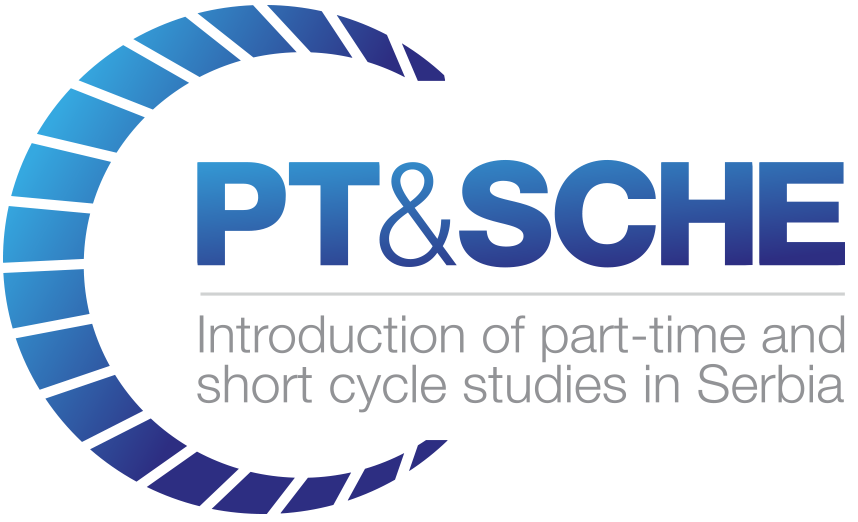 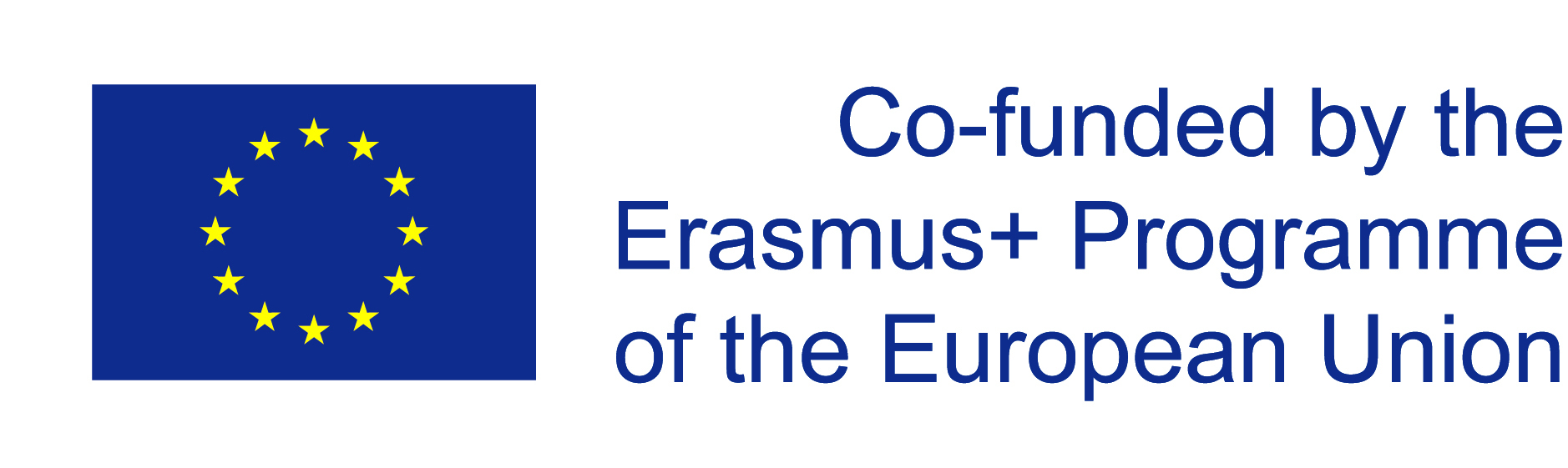 Partners Technical ReportDEVELOPMENT OF CURRICULUM OF SCHE PROGRAM PROGRAMMING IN JAVADOCUMENT CONTROL SHEETVERSIONING AND CONTRIBUTION HISTORY TABLE OF CONTENT1	SPECIFICATION OF THE ICT JOB PROFILE:  DEVELOPER	41.1	Relevant EU Policy Documents	41.1.1	European ICT Professional Profiles	41.1.2	The European e-Competence Framework	71.2	The role and competences of a Developer	101.2.1	The specification of the profile	101.2.2	e-competences required	111.3	The Body of Knowledge	161.3.1	The European Foundational ICT Body of Knowledge	161.3.2	The Body of Knowledge for Developer SCHE Programme	262	THE SHORT CYCLE PROGRAMME FOR THE PROFILE ICT JAVA DEVELOPER	282.1	Organisation structure of a  Short Cycle Program	282.2	Relationships between e-competences and BMU e-courses	312.2.1	Acquiring the e-competence B.1. Design and Development (Level 3)	322.2.2	Acquiring the e-competence B.2. System Integration (Level 2)	332.2.3	Acquiring the e-competence B.3.Testing (Level 2)	342.2.4	Acquiring the e-competence B.5. Documentation Production (Level 3)	342.2.5	Acquiring the e-competence C.4. Problem Management (Level 3)	352.2.6	The List of BMU e-Courses Related to c-competences Specified for the ICT Profile Developer	362.2.7	Mapping of BMU Bachelor Courses into SCHE Programming in Java	373	COURSES OF SCHE PROGRAMMING IN JAVA	383.1	Sequence of courses of SCHE Programming in Java	383.2	Syllabi of Programming Module Courses	383.2.1	Course 1: Introduction to IT Systems	393.2.2	Course 2: Programming Fundamentals	443.2.3	Course 3:  JAVA 1: Fundamentals of Programming	463.2.4	Course 4:  Java 2:  Object-oriented programming	523.2.5	Course 5:  Java 3: GUI Programming	573.2.6	Course 6:  Java 4:  Data Structures and Algorithms – Part A	623.2.7	Course 7:  Java 5:  Data Structures and Algorithms – Part B	663.2.8	Course 8:  Java 6:  Advanced Java Programming	703.2.9	Course 9:  Java 7:  Java Enterprise Edition	733.2.10	Course 10:  Software Development Process and Methodologies	773.2.11	Course 11:  Software Construction	823.2.12	Course 12:  Elective Course	854	Pedagogical Approach to SCHE courses	865	Plan for implementation of SCHE PROGRAMMING IN JAVA	88CURRICULUM DEVELOPMENT OF SCHE  “PROGRAMMING IN JAVA”SPECIFICATION OF THE ICT JOB PROFILE:  JAVA DEVELOPERRelevant EU Policy DocumentsEuropean ICT Professional Profiles“European ICT Professional Profiles”, CWA 16458,is the second relevant document that is the CEN Workshop Agreement document (CEN stands for European Committee for Standardization). This Workshop Agreement has been endorsed by the National Members of CEN, but this is not t an official standard developed by CEN and its Members. The following paragraphs are the citations from this document: “As a response to the huge number of ICT Profile Frameworks and Profile descriptions used today in European ICT Business and Qualification systems, it was decided to create a number of representative ICT Profiles covering, at their level of granularity, the full ICT Business process.The profiles may be used for reference, or for the basis to develop further profile generations, by European stakeholders. Structured from six main ICT Profile families, these Profiles reflect the top of a European ICT Profiles family tree (Figure 1.1.). The concept devised is broadly analogous to human genetics where the genes of one generation pass down to the next. In the same way it is envisaged that the core components of the 23 Generation 2 Profiles will pass down to profiles constructed to meet specific stakeholder requirements. The 23 Profiles constructed in this CWA combined with e-competences from the e-CF, provide a gene pool for the development of tailored profiles that may be developed by European ICT sector players in specific contexts and with higher levels of granularity.The 23 multi-stakeholders agreed that ICT Profile descriptions are based on the European e-Competence Framework (e-CF). European ICT Profiles and e-Competence are complementary concepts that can significantly support the development and management of a world class ICT professional community within Europe.Applied at the same level of granularity as the e-CF, the European ICT Profiles provide generic skeletons of the most representative Profile prototypes currently used in ICT Business structures.”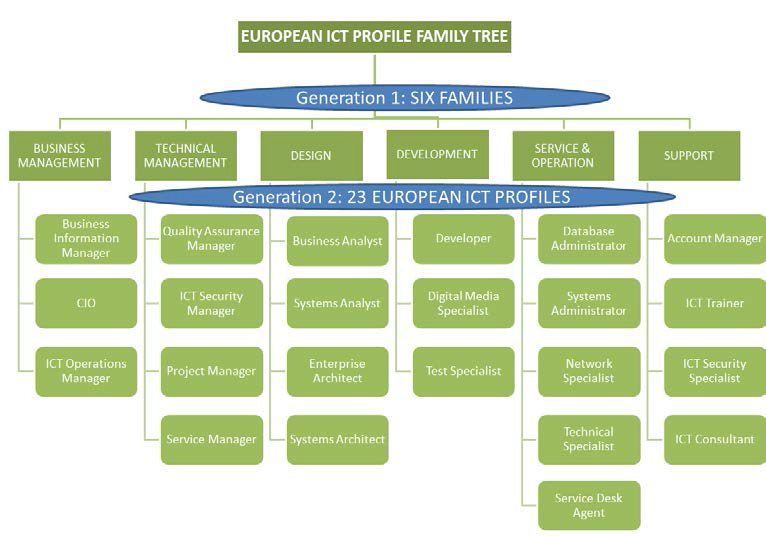 Figure 1.1 European ICT Profile Family Tree – Generation 1 and 2 as a shared European reference“To add value, the European ICT Profiles must be adaptable to the employment environment. They are not useful if, on the contrary, the employer has to change practices to meet profile descriptions.The European ICT Profile descriptions are therefore reduced to core components and constructed to clearly differentiate one from each other. Further context-specific elements can be added to the Profiles according to the specific environments in which the Profiles are to be integrated. Clause 4 explains how the European ICT Profiles can be used and adapted by any European stakeholder from a business, qualification or from a research perspective.The 23 Profiles cover the full ICT Business process; positioning them into the e-CF Dimension 1 demonstrates this. Figure 1.2 below illustrates this together with the ICT Profiles family structure.The European ICT Profiles build a consistent bridge between existing competence and profile approaches. In some European Countries, job profile creation is deployed as the traditional methodology for identifying and driving both organisational career paths and educational curriculum. Other countries deploy a competence-oriented approach, appreciating that the competence approach provides more flexibility.In the European ICT Profiles development, the advantages of both approaches have been combined. The European ICT Profiles present e-Competences in an operational context. e-Competences provide the European ICT Profiles with core content in terms of capabilities needed to successfully perform a role. This provides the flexibility to make Profiles applicable EU-wide yet usable in a workplace environment.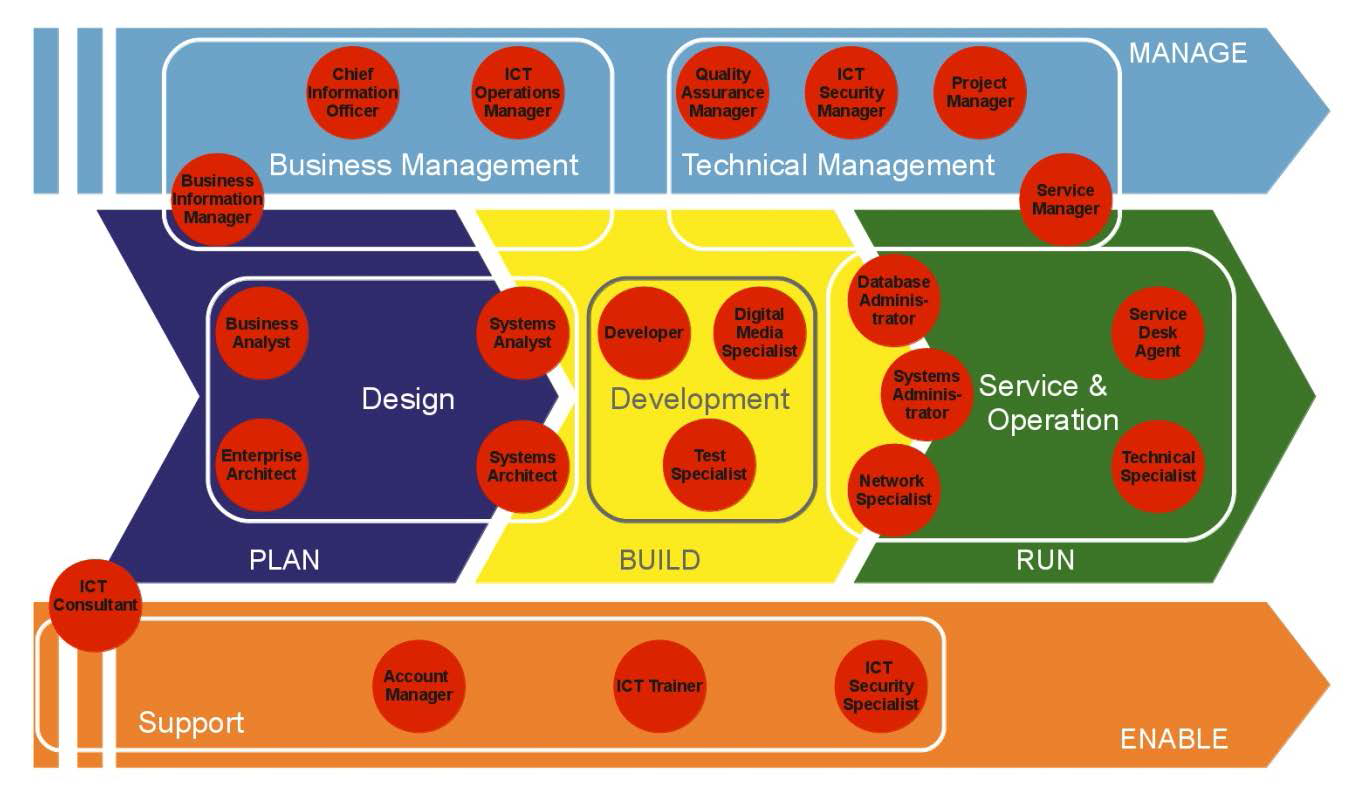 Figure 1.2 European ICT Professional Profiles structured by six families and positioned within the ICT Business Process (e-CF Dimension 1)By embedding e-Competence within ICT Profiles, which can be readily understood by experts or laymen, the European ICT Profile Family provides a universally applicable solution for communication between stakeholders with interests in ICT skills, knowledge and attitude development.”ICT Profiles are not totally isolated from each other. Those that interact with each other more closely, create a Profile Cluster.  Figure 1.3 shows some of Profiles Clusters from the Design and Development Profile families.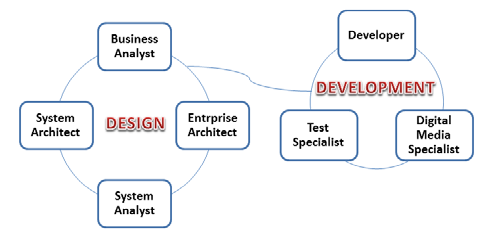 Figure 1.3 ICT Profile Clusters related to Design and Developmenti Profile families.The European e-Competence FrameworkThe CWA (CEN Workshop Agreement) document: “The European e-Competence Framework (e-CF) version 3.0” is the result of 8 years continuing effort and commitment by multi-stakeholders from the European ICT sector.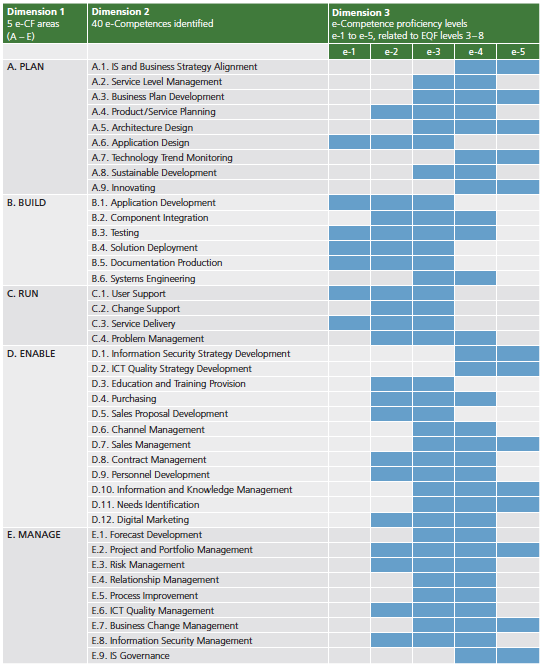 Figure 1.4: 40 e-Competences defined by the European  e-Competence FrameworkThe European e-Competence Framework (e-CF) version 3.0 provides a reference of 40 competences as required and applied at the Information and Communication Technology (ICT) workplace, using a common language for competences, skills and capability levels that can be understood across Europe. As the first sector-specific implementation of the European Qualifications Framework (EQF), the e-CF was created for application by ICT service, user and supply companies, for managers and human resource (HR) departments, for education institutions and training bodies including higher education, for market watchers and policy makers, and other organisations in public and private sectors.“The e-CF supports the definition of jobs, training courses, qualifications, career paths, formal and non-formal learning paths, certifications etc. in the ICT sector. In this way, local, national, European and global ICT vendor and user companies as well as qualification and certification providers have access to a shared reference.”The European e-Competence Framework is structured from four dimensions (Figure 1.4). These dimensions reflect different levels of business and human resource planning requirements in addition to job / work proficiency guidelines and arespecified as follows:Dimension 1: 5 e-Competence areas, derived from the ICT business processes PLAN – BUILD – RUN – ENABLE – MANAGE (see Figure 1.2)Dimension 2: A set of reference e-Competences for each area, with a generic description for each competence. 40 competences identified in total provide the European generic reference definitions of the e-CF 3.0.Dimension 3: Proficiency levels of each e-Competence provide European reference level specifications on e-Competence levels e-1 to e-5, which are related to the EQF levels 3 to 8. (Table 1.1)Dimension 4: Samples of knowledge and skills relate to e-Competences in dimension 2. They are provided to add value and context and are not intended to be exhaustive.Whilst competence definitions are explicitly assigned to dimension 2 and 3 and knowledge and skills samples appear in dimension 4 of the framework, attitude is embedded in all three dimensions.Table  1.1.The role and competences of a DeveloperThe specification of the profileICT Profile Summary statement:Builds/codes ICT solutions and specifis ICT products according to the customer needs. Alternative titles:Component DeveloperApplication DeveloperProgrammer 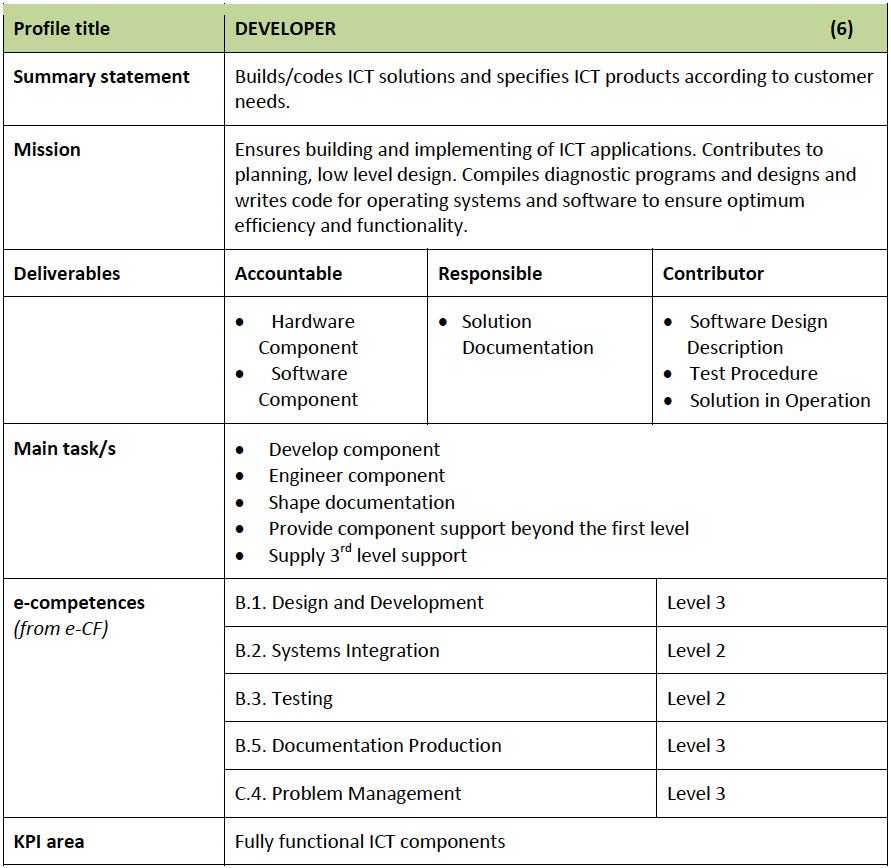 Figure 1.5: Job profile specification of a Developere-competences requiredA Developer must have the following e-competence specified  jn the European e-Competence Framework 3.0:B.1. Design and Development (Level 3)B.2. System Integration (Level 2)B.3.Testing (Level 2)B.5. Documentation Production (Level 3)C.4. Problem Management (Level 3)For each of these e-competences we cite its specification from the document European e-Competence Framework 3.0.B.1. Design and Development (Level 3)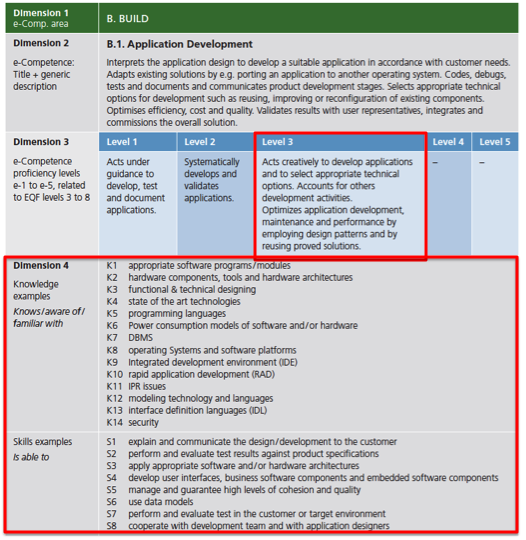 Figure 1.6: Knowledge and skills needed for e-competence B.1. Application DevelopmentB.2. System Integration (Level 2):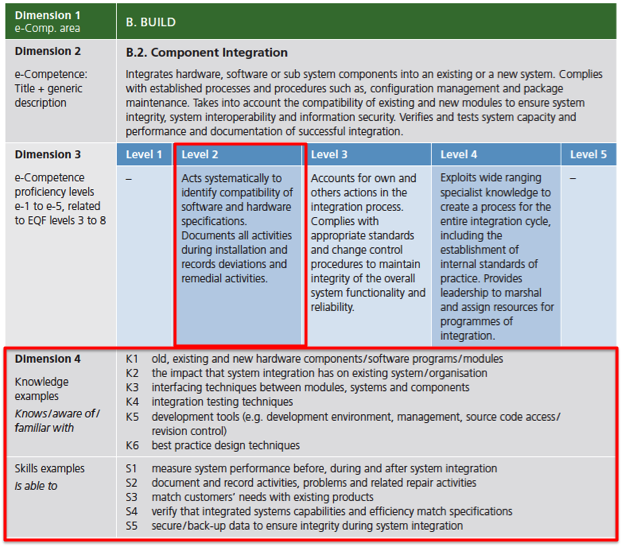 Figure 1.7: Knowledge and skills needed for e-competence B.2. Component IntegrationB.3.Testing (Level 2):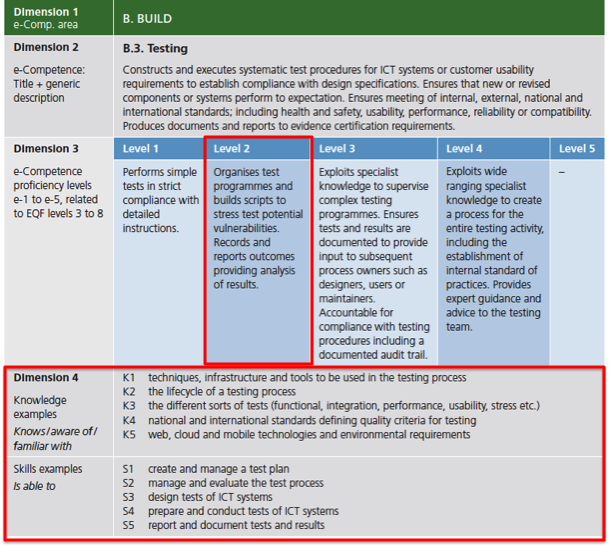 Figure 1.8: Knowledge and skills needed for e-competence B.3. TestingB.5. Documentation Production (Level 3):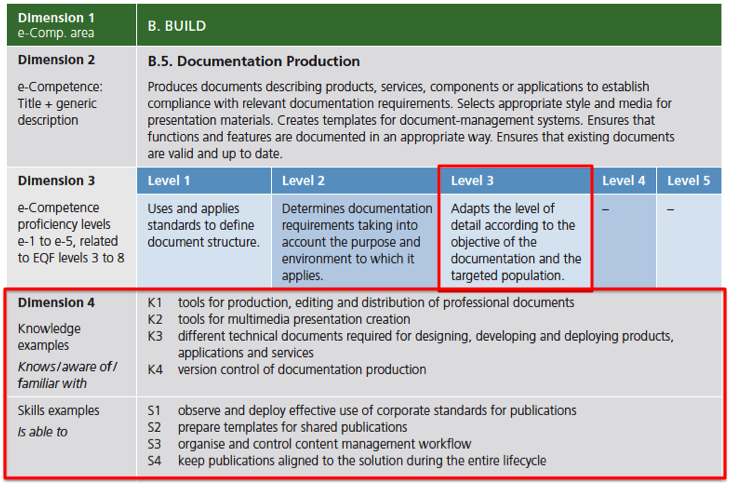 Figure 1.9: Knowledge and skills needed for e-competence B.5. Document ProductionC.4. Problem Management (Level 3):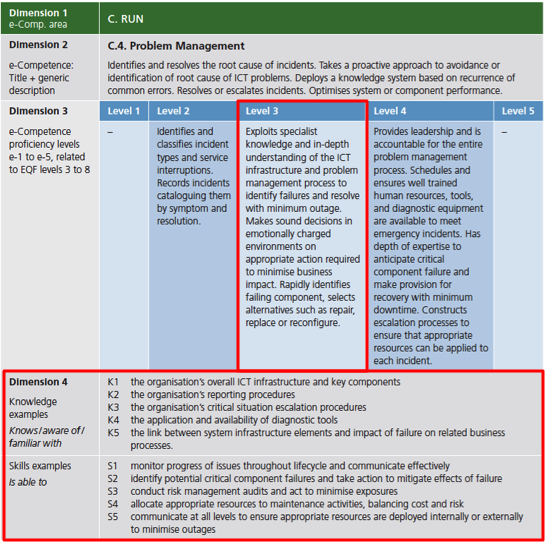 Figure 1.10: Knowledge and skills needed for e-competence B.5. Problem ManagementThe Body of KnowledgeSpecification of knowledge units and skills provided for each e-competence in the previous section is not enough to specify the curriculum for a short cycle program for a profile. The specifies required knowledge and skills are of very high level and need to be specified at lower levels. This is the mission of a Body of Knowledge of a study program. In our case we can use:The Foundation ICT Body of Knowledge, Version 1, 22 February 2015,  a report prepared  for the European Commission, DG Internal Market, Industry, Entrepreneurship and SMEs by the Service Contract: e-Skills: Promotion of ICT Professionalism in Europe | No 290/PP/ENT/CIP/13/C/N01C011 prepared by Capgemini Consulting and Ernst & Young.The Software Engineering Body of Knowledge – SWEBOK 3.0, specified by the IEEE Computer Society - see   P. Bourque and R.E. Fairley, eds., Guide to the Software Engineering Body of Knowledge, Version 3.0, IEEE Computer Society, 2014; www.swebok.org.The European Foundational ICT Body of KnowledgeThe European Foundational ICT Body of Knowledge is the base-level knowledge required to enter the ICT profession and acts as the first point of reference for anyone interested in working in ICT’.The ultimate objective is to create a recognised and supported Foundational ICT Body of Knowledge that:Serves as an entry point to get into ICT for anyone contemplating a career in ICT and entering from other professions or wanting to digitise their current job;Facilitates communication between and understanding of ICT professionals in Europe in whatever sector they are active, thereby reducing risks and strengthening ICT professionalism;Increases the supply and pool of ICT professionals and enhances the image of ICT.The definition of an ICT Professional is defined, as someone who should:Possess a comprehensive and up-to-date understanding of a relevant body of knowledge;Demonstrate on-going commitment to professional development via an appropriate combination of qualifications, certifications, work experience, non-formal and / or informal education;Adhere to an agreed code of ethics / conduct and / or applicable regulatory practices; andThrough competent practice deliver value for stakeholders.Some of the key challenges for the near future are to:Ensure that as many ICT professionals as possible have the necessary relevant knowledge, skills and competence to deliver professional products and service in today’s digital economy;Improve the quality of the ICT profession;Close the ICT resource and skills gap;Enhance growth in digital jobs in Europe;Improve general ICT knowledge among professionals in other fields of expertise.The nature of ICT jobs is also changing. It is no longer enough to merely be a technical expert. The industry needs professionals with a diversity of ICT knowledge and skillsx. ICT professionals are also required to understand the business, operational and HR management aspects. Industry is looking for multidisciplinary ICT professionals, dual thinkers (i.e. people who have a good understanding of both business and Technology) or T-shaped persons (see below). ICT is no longer a back office support tool or one department within a company but permeates all the layers and units of a company. ICT has moved itself to the forefront and become a key strategic asset in everyday (professional) life. Therefore, it is no longer sufficient only to have knowledge of one specific ICT domain.The need for a broad IT systems viewpoint is essential, with the ability to understand the possibilities and constraints of the various technologies and to talk a common language with the diversity of people involved. This was expressed as a concept for the first time by David Guest in 1991xi through the use of the T-shape metaphor, which has been widely adopted since (Figure 1.11).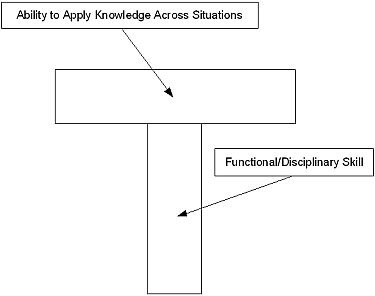 Figure 1.11 Shaped Skills ModelThe vertical line of the T represents the depth of related skills and expertise in a single field, whereas the horizontal bar is the ability to collaborate across disciplines with experts in other areas and to apply knowledge in areas of expertise other than one’s own. This model thus differs from another classic type: “I-shaped” – with a deep understanding of one specific discipline, but not necessarily of any other. In the current ICT environment, employers find themselves trying to do a “T” job with “I” people.However, a professional who combines specialisation in a specific ICT domain with relevant breadth of ICT knowledge is more easily employable and has a competitive position on the market. Given that there has in the past been a particular focus on depth, it is necessary to look more closely at the issue of breadth of knowledge. It is all a matter of creating the right balance between the two.The objective is to create T-shaped persons with as much as possible the same elements in the horizontal bar. All ICT professionals should have the same DNA. It is however often the case that ICT professionals have much in common, but have different (job) profiles. The objective of a Body of Knowledge (BOK) is to define the ‘chromosomes’, or building blocks of the horizontal bar, in the ICT field and act as a guide to the breadth of ICT knowledge required.The EU Foundational ICT Body of Knowledge thus aims to provide guidance for individuals, academia and industry, and hence contribute to developing tomorrow’s multidisciplinary ICT professionals.The structure of the Foundational ICT Body of Knowledge could be described as an ‘inverted T-model’, in which the horizontal axis shows the knowledge areas of the ICT domain running from a predominantly strategic to a predominantly technological perspective. The vertical axis corresponds to specific knowledge and skills an individual should develop to specialise in one domain. We can assume that any ICT professional wanting to go into a field different from that of their existing specialisation should come down to the horizontal bar (the base-level) and find a connection to other knowledge areas in order to expand their breadth of knowledge.The Foundational ICT Body of Knowledge provides the base-level knowledge that ICT professionals require.  However, considering the wide range of knowledge in the ICT field, it has to be intended as a “permissive model” where every ICT professional will acquire as much breadth as possible in terms of knowledgeIn addition to the dimension of ICT core knowledge defined above, the European Foundational ICT Body of Knowledge consists of a second dimension of complementary base-level knowledge required to enter the ICT profession. This dimension includes cross-cutting knowledge that cannot be considered purely in relation to one ICT knowledge area but can be referred to, at different levels, in relation to all core knowledge areas, i.e.:Legal, ethical, social and professional practices: including this knowledge in the Foundational ICT Body of Knowledge serves to provide key reference points for everyone interested in the ICT profession, as they are strongly linked to the definition of the ICT profession itself. Legal, ethical, social and professional practices need to be addressed at different levels at different stages of professional development. Thevery nature of professional work means that some knowledge and skills are best developed through experience and that an understanding of complex issues, such as ethics, grows with maturity. Further development will be provided at a full professional level through participation in certification programmes.Soft skills: including soft skills in the Foundational ICT Body of Knowledge provides a concrete contribution to the evolution of the ICT profession. Soft skills integrate the technical skills, providing a sound basis for developing “dual thinker” profiles, which are oriented towards team building, collaboration, negotiation, e-leadership, etc.Emerging / disruptive technologies: given the fast growth in the disruptive technologies of cloud, mobile, social and big data, which are predicted to constitute 40% of the global market and 98% of growth by 2020, and the expected creation of 4.4 million IT jobs globally to support big data – base- level knowledge should be provided to improve an understanding of these technologies and their impacts on business and society.The BOK illustrated below (Figure 1.12) and expanded on in the following sections presents the taxonomy of the high-level areas of knowledge that represent the base level that starting ICT professionals should understand. These knowledge areas are then broken down and described in further detail, including with a general definition of the knowledge area, a detailed list foundational knowledge, reference to the e-CF, potential job profiles and examples of specific Bodies of Knowledge, certification and training opportunities.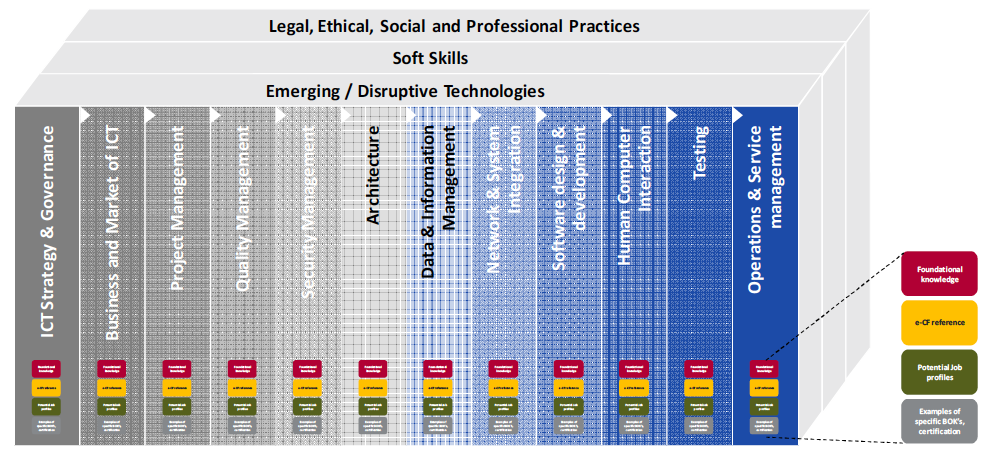 Figure 1.12: Taxonomy of Foundational ICT Body of KnowledgeThis Body of Knowledge aims to develop the next generation of ICT professionals, e.g. young, rounded ICT professionals with a significant breadth of base-level knowledge of ICT that allows them to further specialize within a particular discipline.This Version 1.0 of the European Foundational ICT Body of Knowledge presents the taxonomy of high-level areas of knowledge that represent the base level starting ICT professionals should understand.The following section presents 12 Knowledge Areas:ICT Strategy & GovernanceBusiness and Market of ICTProject ManagementSecurity ManagementQuality ManagementArchitectureData and Information ManagementNetwork and Systems IntegrationSoftware Design and DevelopmentHuman Computer InteractionTestingOperations and Service Management.Each Knowledge Area is further detailed, including a:Definition of the Knowledge Area;List of items required as foundational knowledge necessary under this Knowledge Area;List of references to the e-Competence Framework (dimension 4: knowledge);List of possible job profiles that require having an understanding of the Knowledge Area;List of examples of specific Bodies of Knowledge, certification and training possibilities.Figures 1.13-1.116 summarize the content of few Knowledge Areas, the most relevant for the profile Developer:Software Design and DevelopmentHuman Computer InteractionData and Information ManagementTestingThese Knowledge Areas provide broader knowledge then needed for the Developer profile, as it is related only to a part of one of five (Build) phases of the ICT Business Process, as shown in Figure 1.2 earlier.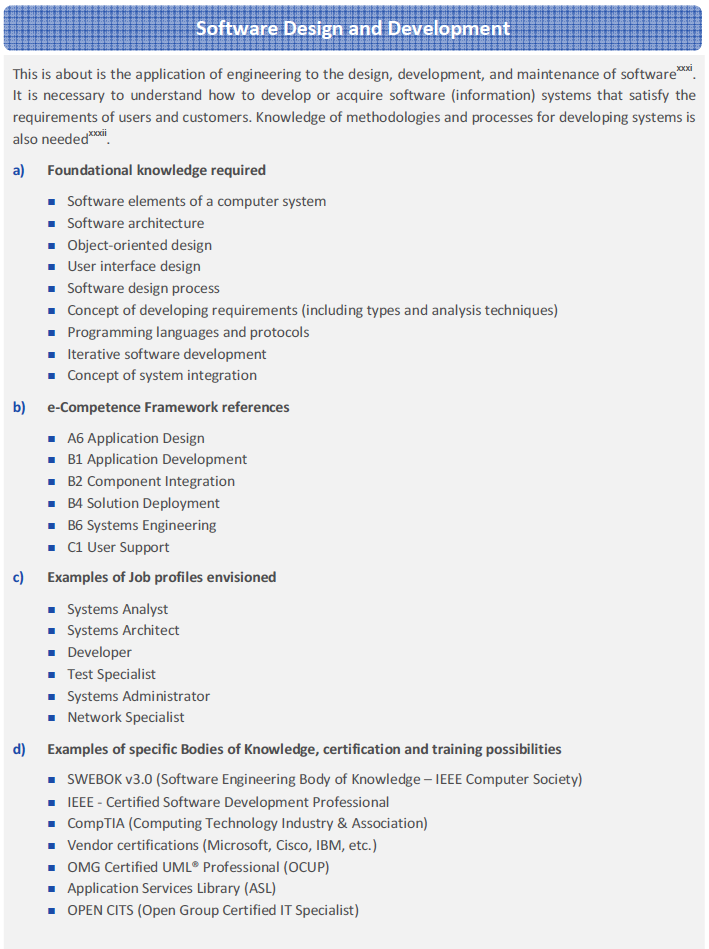 Figure 1.13: Software Design and Development Knowledge Area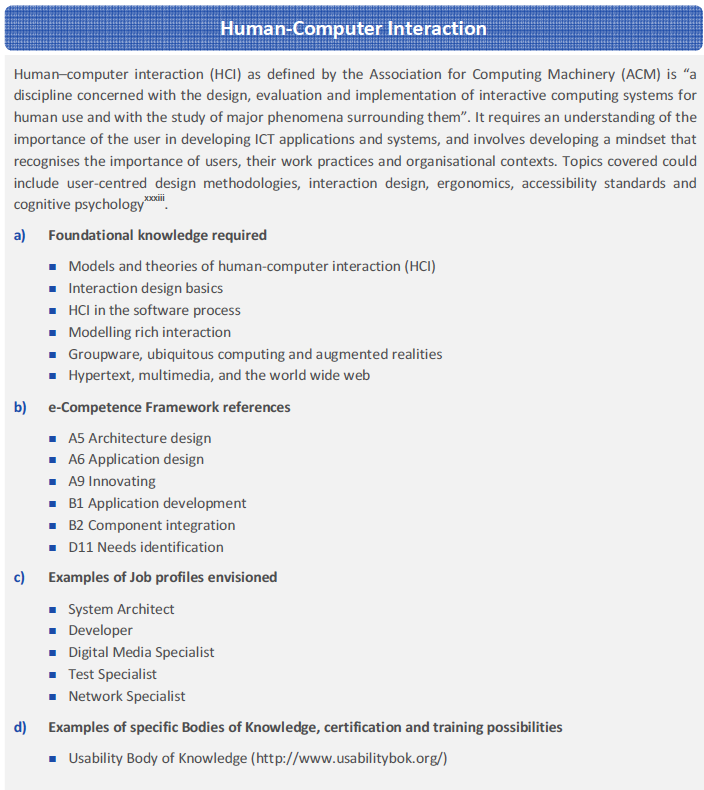 Figure 1.14: Human-Computer Interaction Knowledge Area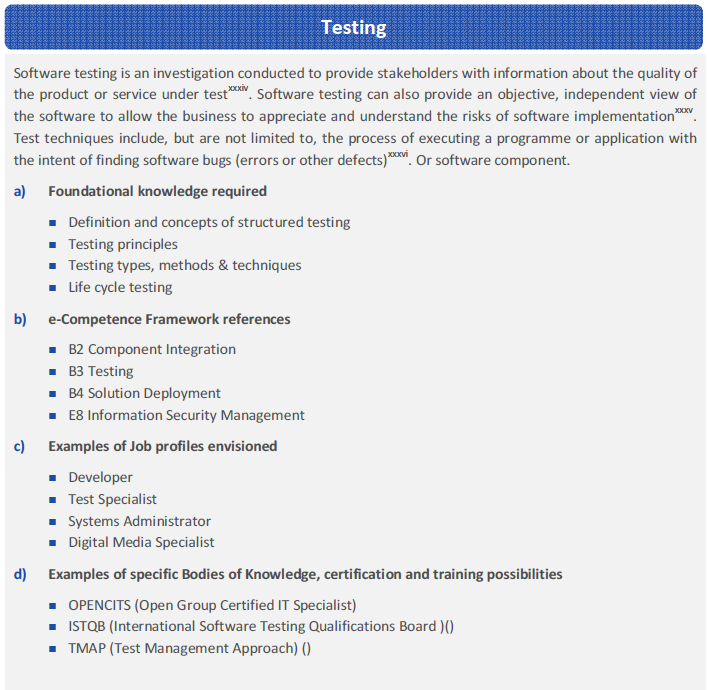 Figure 1.15: Testing Knowledge Area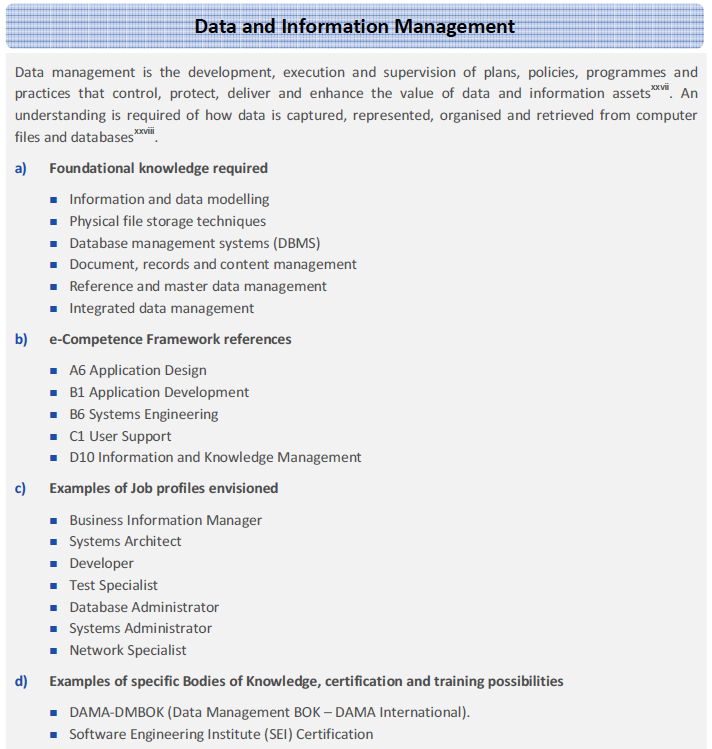 Figure 1.16: Data and Information Management Knowledge AreaAs specified earlier, five ICT e-competences are required for the profile Developer:B.1. Design and Development (Level 3)B.2. System Integration (Level 2)B.3.Testing (Level 2)B.5. Documentation Production (Level 3)C.4. Problem Management (Level 3)Figure 1.17 shows relationships of these five e-competences and 10 Knowledge Areas of the ICT Foundation Body of Knowledge. It does nit mean the profile Developer must know everything specified in these 10 Knowledge Areas.  In some of them it is almost true, but in most of other Knowledge Areas is not the case, as only a small portion of the Knowledge Area is needed.  It will be the task of curriculum development to be more specific and specify lower level knowledge units and skills.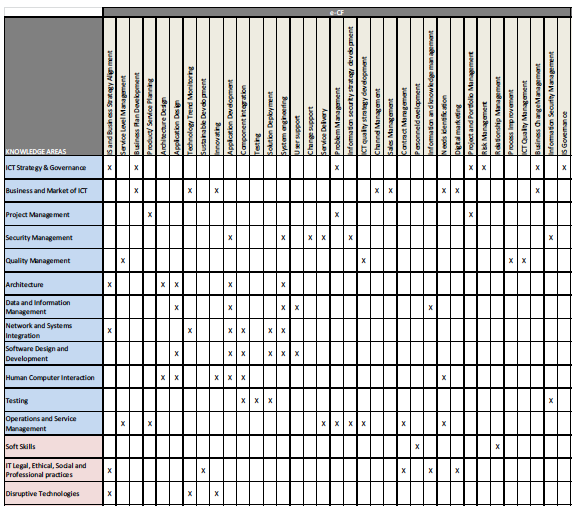 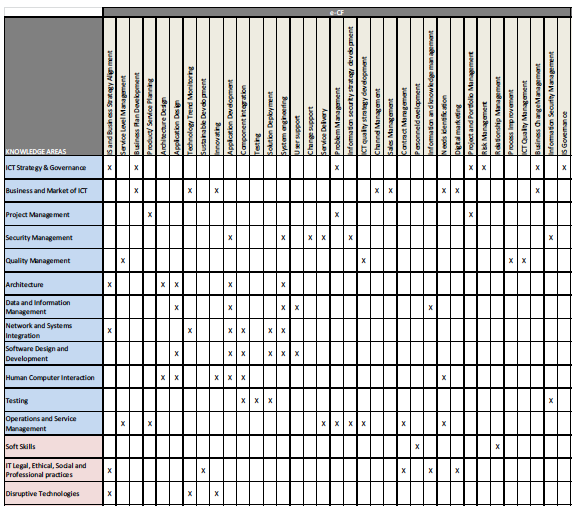 Figure 1.17:  Relationships between Developer’s e-competences  and Knowledge Areas of the ICT Foundation Body of KnowledgeMore specific, four  Knowledge Areas of the profile Developer are shown in Figure 1.18 that shows relationships of the European ICT Professional Profiles and Knowledge Areas of the ICT Foundation Body of Knowledge.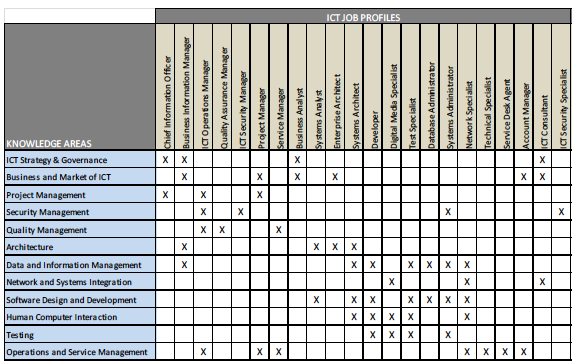 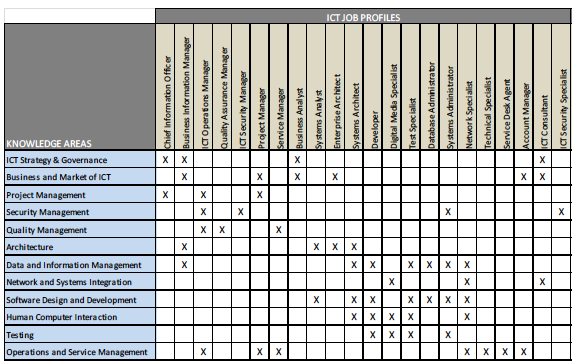 Figure 1.19: Relationships  between ICT Job Profiles and Knowledge Areas of the ICT Foundation Body of KnowledgeUnfortunately, the ICT Foundation Body of Knowledge does not provide yet lower levels of knowledge and it is not sufficient for a curriculum development. Therefore, additional extensions (sub-topics) of the Bodies of Knowledge are needed.The Body of Knowledge for Developer SCHE ProgrammeIEEE Computer Society  specified two Bodies of Knowledge (BOK) that are relevant for ICT Profile Developer:Computer Science Curricula 2013 - Curriculum Guidelines for Undergraduate Degree Programs in Computer Science,   December 20, 2013,  The Joint Task Force on Computing Curricula of Association for Computing Machinery (ACM) and IEEE Computer SocietySWEBOK 3.0 – Guide to the  Software Engineering Body of Knowledge, Editors Pierre Bourque, École de technologie supérieure (ÉTS) and Richard E. (Dick) Fairley, Software and Systems Engineering Associates (S2EA), IEEE Computer Society Knowledge areas and topics from these two Bodies of Knowledge are to be selected according to specified  of Knowledge Areas and e-competences required for ICT Profile Developer specified in previous sections.  Figure 1.1 showed European ICT Profile Family Tree with  Generation 1 and 2  of ICT Profiles. 23 in total).  As this SCHE Programme aims to educate and train Java developers, i.e. developers of applications written in Java, we  will create a Generation 3 ICT Profile – Junior Java Developer and Java Developer.  We have to provide all competences specified for ICT Profile Developer specified in previous sections, but extended with specific  competences of  Java Developers.  Based of above specifications, we summarize in Table 1.1 job descriptions for Junior Java Developer and Java Developer, levels of their e-competences in Table 1.2, knowledge areas required (in Table 1.33) and skills (in Table 1.44) in relation to their five e-competences.Table 1.1: Job description related to different e-competencesTable 1.2: e -Competence levels Table 1.3: Knowledge needed related to different e-competences Table 1.4: Skills needed related to different e-competences All specified competences, related to job description, levels of e-competences, knowledge needs and skills needs are implemented in Java.  Due to time limitation specified by Higher Education Low (2017) of only 12 months, and having in mind of the complexity of Java technology and its implementation, BMU decided to develop its fits SCHE program with the aim to train future Junior Java Developer. After appropriate experience, they can enroll to another SCHE program aiming to train future Java Developers.Based on above, we specified Generation 3 of the ICT Profile Family, as shown in Figure 1.20. It describe two job profiles Junior Java Developer (e-2, EQF Level 5)  and Java Developer (e-3, EQF Level 6). Specifications for these Generation 3 job profiles are given in Tables 1-4. The major difference between Generation 2 Developer and Generation 3 Java developer profiles is in area of development. Java Developer uses Java technology  to develop an application.   The pilot implementation our short (SCHE) program was developed and implemented for the job profile Junior Java Developer.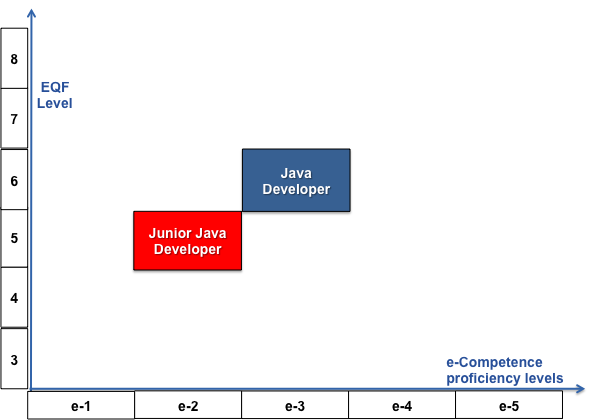 Figure 1.20 : Positioning of Java Junior Developer and Java Developer SCHE programs in relation to EQF  levels and e-Competence proficiency levelsIn order to distinguish these two Generation 3 job profiles, we cite description elements of EQF Levels and e-CF Levels in Table 5  using the relevant part of the table given in e-CF(2014).Unfortunately, the ICT Foundation Body of Knowledge does not provide yet lower levels of knowledge and it is not sufficient for a curriculum development. Therefore, additional extensions (sub-topics) of the Bodies of Knowledge are needed. We used two BOKs: SWEBoK 3.0 (2014) and  Computer Science BOK (2013), shown in Figure 1.21. BMU is using these two BOKs for its BSc programs: Software Engineering and Information Technology. These BOKs specify required knowledge not only at levels of knowledge areas, but also at lower levels: knowledge units and topics. Table 5: European e-CF and EQF level table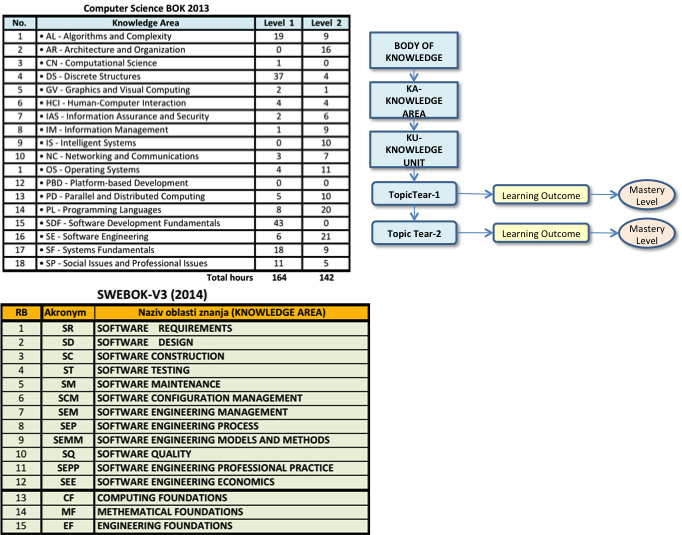 Figure 1.21 Knowledge areas of SWEBOK 3.0 and Computer Science BOK 2013THE SHORT CYCLE PROGRAMME FOR THE PROFILE ICT JUNIOR JAVA DEVELOPEROrganisation structure of a  Short Cycle ProgramIn order to develop the required competences of a ICT Profile, such as Developer, a learner must learn all knowledge units (such as topics and sub-topics of a Knowledge Area) specified for the Profile and develop necessary skills.  A course is the basic  set of knowledge and skills that a student  must verify that he or she  acquired  the specified knowledge and skills by  passing an exam. To acquire all competences required, a student must complete  a number of courses by passing their exams. The granularity of  courses my be different and smaller courses are usually preferable, as student can easier complete their assignment specified by their syllabi and pass their  exams. In some cases  courses are inter-related  and can be grouped in modules.  A short cycle program may have any number of courses and modules. Figure 2.1 shows the general structure of a short cycle program. 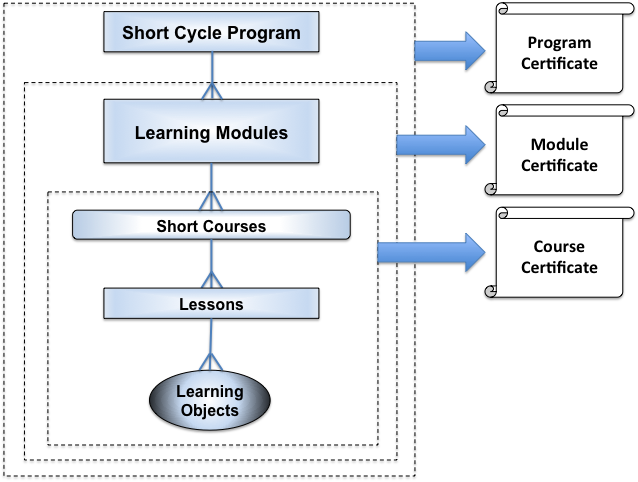 Figure 2.1:  A typical organization structure of a Short Cycle ProgramA Short Cycle Program must provide students with the required competences and must qualify them  for the specified job. In our case here, the job is the job of a Junior Java Developer, specified in the previous chapter.  The Short Cycle Courses will be defined in groups (Modules) related to the specific e-competences listed for the ICT Profile Developer. Each Short Course contains a number of Lessons created by Learning Objects (LO). BMU is using LO of fine granularity needed for personalized e-learning (BMU is strategically oriented to develop and implement personalized e-learning). Small size LOs support LO reusability among different courses.As shown in Figure 2.1, BMU offers three levels of Certificates:Course Certificate  - for all students that pass the final exams of a course.Module Certificate - for all students that pass the final exams of a all course of a Module planned for a SC Program.Programme Certificate - for all students that pass the final exams of all modules of a SC course. If a Short Cycle Programme does no contain modules, it provides only two certificates: Course Certificate and Programme Certificate (Figure 2.2)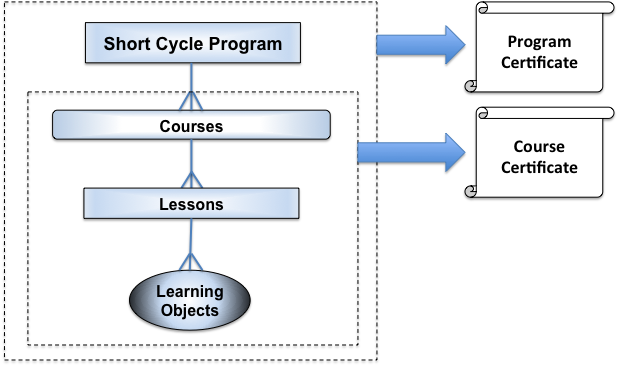 Figure 2.2: A Short-Cycle Programme without modulesRelationships between e-competences and BMU e-coursesAt this stage we need to identify the existing BMU e-courses that can be used in Short Cycle HE Program JUNIOR JAVA DEVELOPER (or shorter, SCHE JUNIOR JAVA DEVELOPER) for development of its Courses. It can significantly reduce the effort of developing SCHE Program JUNIOR JAVA DEVELOPER and its courses (Figure 2.3). As BMU bachelor courses are based on SWEBOK, their parts of the Body of Knowledge are to be mapped into BMU SCHE courses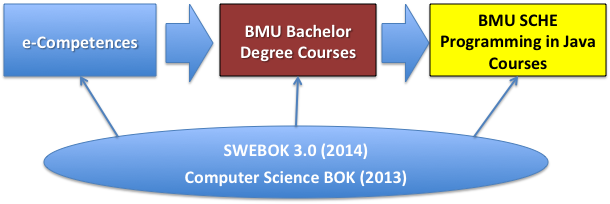 Figure 2.3: Mapping of required e-competences into BMU bachelor courses and courses of the BMU SCHE Java Developer Acquiring the e-competence B.1. Design and Development (Level 3)Figure 2.4 shows the list of knowledge areas required for ICT e-competence B.1. Application Development, as well as the BMU e-courses  that offer  learning objects (learning contents) corresponding to these knowledge areas.  Using the Software Engineering Body of Knowledge (SWEBOK 3.0)  we will specify all needed learning units that constitute each of the  listed learning areas. The listed BMU e-courses were developed  to implement SWEBOK 3.0 , they provide learning objects for all knowledge units that are part of SWEBOK 3.0 Knowledge Areas.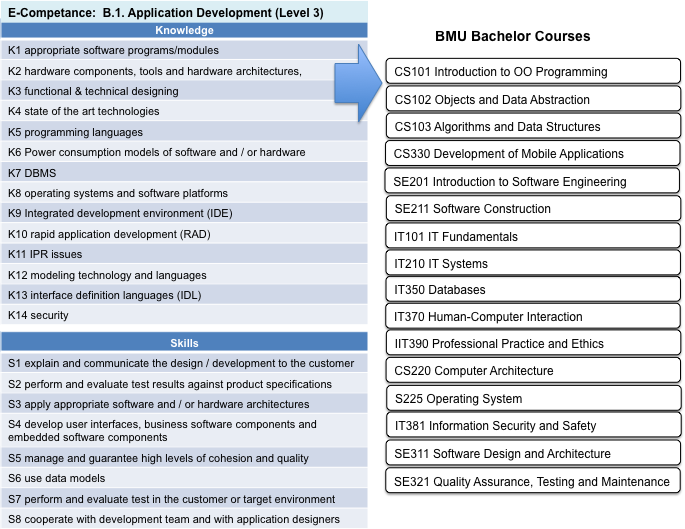 Figure 2.4: Knowledge areas of e-competence B.1. and related BMU e-coursesAcquiring the e-competence B.2. System Integration (Level 2)Figure 2.5 shows the knowledge areas required for the B.2. System Integration e-competence and the BMU e-courses that provide learning objects corresponding to the learning units of the listed knowledge areas. These learning units are specified in the SWEBOK 3.0 (specified by IEEE Computer Society and AIS) for each learning area. 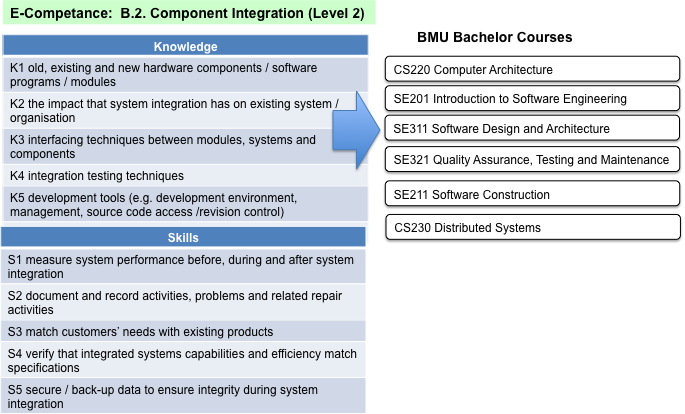 Figure 2.5: The knowledge areas specified for the e-competence B.2. Component Integration  and related BMU e-courses.Acquiring the e-competence B.3.Testing (Level 2)Figure 2.6 shows the knowledge areas required for the B.3. Testing e-competence and the BMU e-courses that provide learning objects corresponding to the learning units of the listed knowledge areas. These learning units are specified in the SWEBOK 3.0 (specified by IEEE Computer Society and AIS) for each learning area. 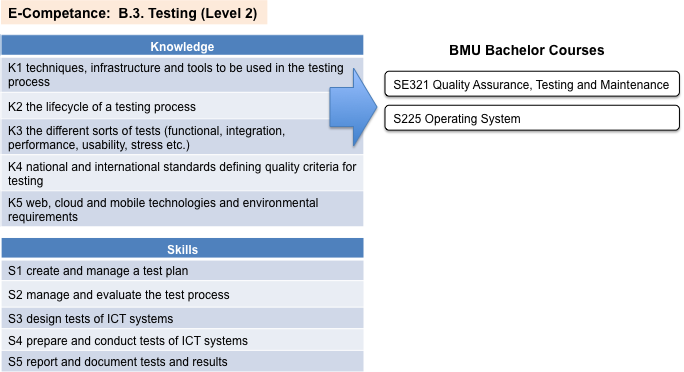 Figure 2.6: The knowledge areas specified for the e-competence B.3. Testing   and related BMU e-courses.Acquiring the e-competence B.5. Documentation Production (Level 3)Figure 2.7 shows the knowledge areas required for the B.5. Documentation Production  e-competence and the BMU e-courses that provide learning objects corresponding to the learning units of the listed knowledge areas. These learning units are specified in the SWEBOK 3.0 (for each learning area. 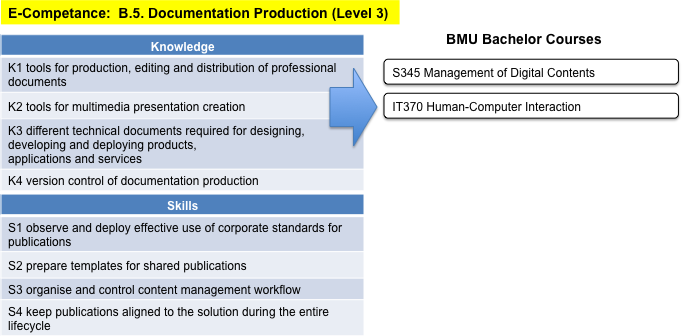 Figure 2.7: The knowledge areas specified for the e-competence B.5. Documentation Production  and related BMU e-courses.Acquiring the e-competence C.4. Problem Management (Level 3)Figure 2.8 shows the knowledge areas required for the C.4. Problem Management   e-competence and the BMU e-courses that provide learning objects corresponding to the learning units of the listed knowledge areas. These learning units are specified in the SWEBOK 3.0 (for each learning area. 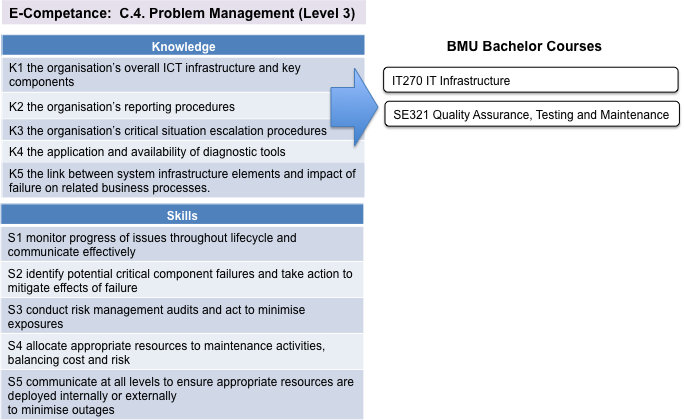 Figure 2.8: The knowledge areas specified for the e-competence C.4. Problem Management  and related BMU e-courses.The List of BMU e-Courses Related to c-competences Specified for the ICT Profile Developer After analyzing Figures 2.4 -2.8, Figure 2.9 was created showing the BMU e-courses corresponding to all five e-competence specified for the ICT Profile Java Developer. 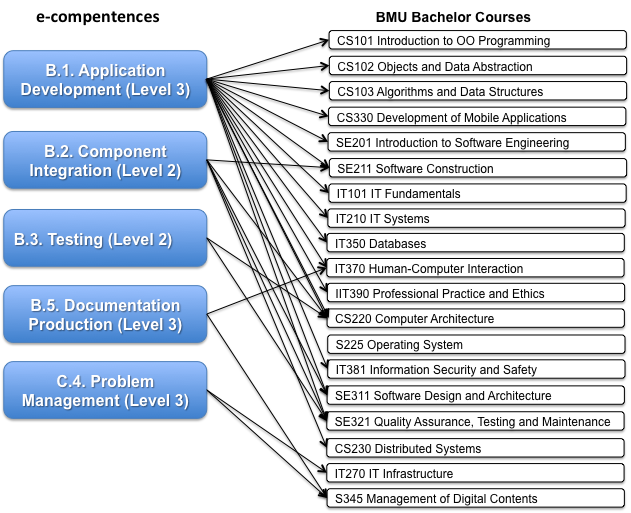 Figure 2.9: The BMU e-courses related to five e-competences specified for the ICT Profile Java DeveloperMapping of BMU Bachelor Courses into SCHE Programming in JavaNext step in development process of SCHE Programming in Java courses if mapping of BMU e-courses into SCHE Programming in Java e-courses (Figure 2.10).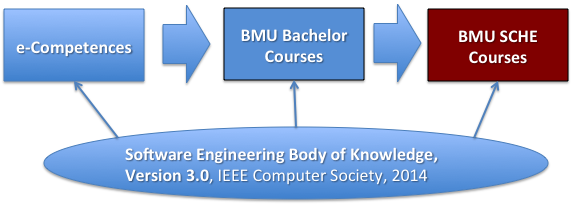 Figure 2.10: Mapping of BMU bachelor courses into SCHE Programming in Java coursesFigure 2.11 shows created SCHE Programming in Java courses. These courses  takes into account specifics of SCHE Programming in Java. They have to provide more practical and simpler explanation of programming concepts, more elaborated  shown examples, and many assignments for individual exercise of each student.  In the next chapter, syllabi of these courses will be specified. 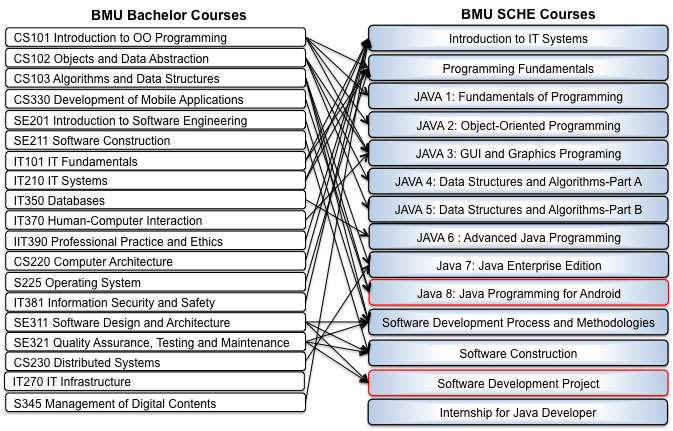 Figure 2.11 Created SCHE Programming in Java coursesCOURSES OF SCHE PROGRAMMING IN JAVASequence of courses of SCHE Programming in JavaThe curriculum of SCHE program “Programming in Java” is determined by mapping of relevant parts (learning units) of the BMU Bachelor's degree programs. It is implemented in three stages where each of them has one or more courses:Preparatory stage – aiming to prepare trainees for programming training, providing the some basic knowledge in IT systems and programming fundamentals. The following courses are included:KI101 Introduction to IT systemsKI102 Fundamentals of ProgrammingLearning stage – providing programming knowledge and skills to trainees, as well as some basic soft skills that might be useful for their employability. This stage includes:KI103 Java 1: Fundamentals of ProgrammingKI104 Java 2: Object-oriented ProgrammingKI105 Java 3: GUI ProgrammingKI201 Java 4: Data Structures and Algorithms - Part AKI202 Java 5: Data Structures and Algorithms - Part BKI203 Java 6: Advanced Java ProgrammingKI204 Java 7: Java Enterprise EditionKI205 Java 8: Java Programming on the Android platformKI206 Software Development Process and MethodologyKI301 Software ConstructionOn-the-job training stage – providing trainees one course (KI401)  and one internship (KI402):KI401 Software Development ProjectKI402 Professional Internship - Java DeveloperTable 6  shows courses with their course  hours of all listed courses and dates of their start.  Table 6: Courses of SCHE Program Java Junior Developer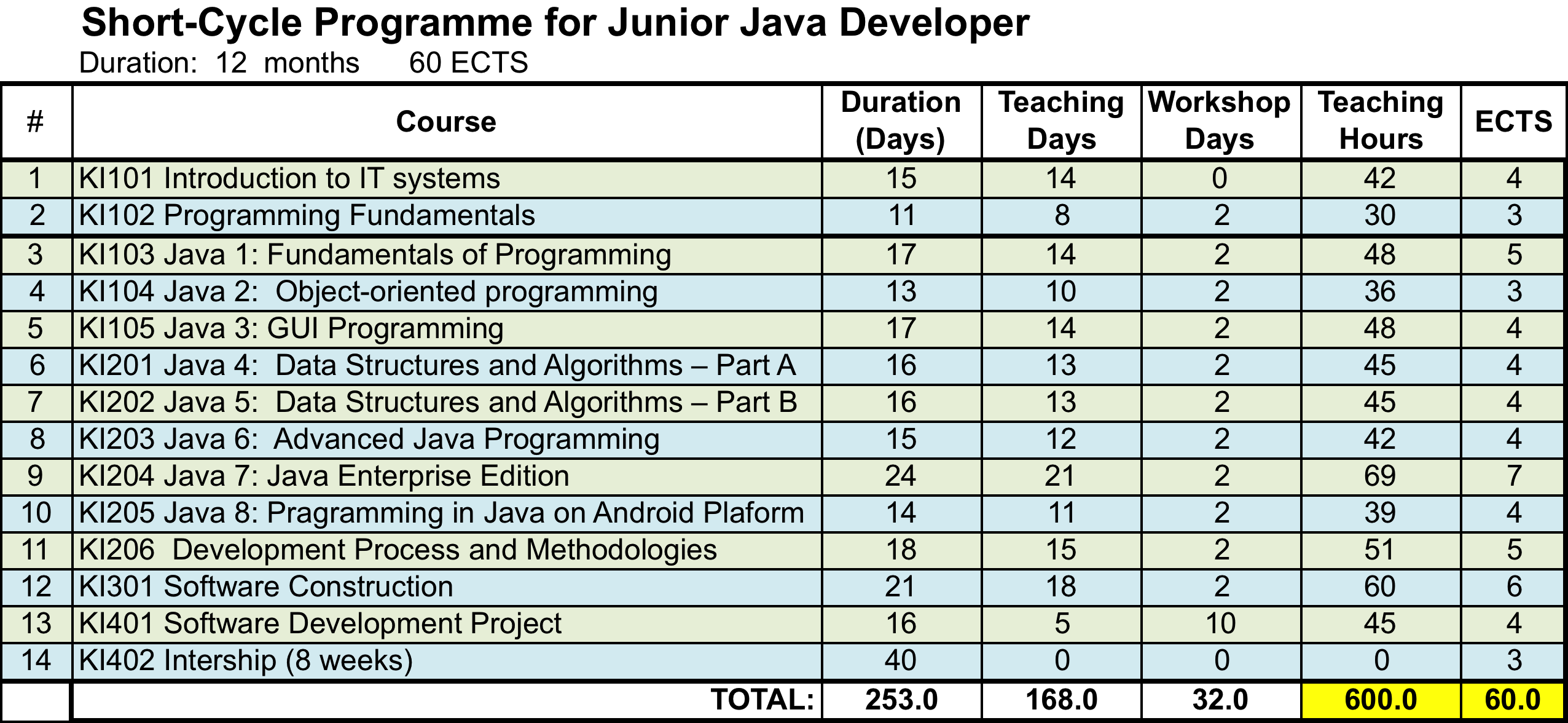 In creating a short program, several IT firms, especially those dealing with software development using Java technology, have been consulted to ensure that this short program is created by "tailor-made employers" who need to hire students who complete this program. The final quality indicator of realized short program is the percentage of student employment in the first three months after the completion of the short program. For each of the above defined courses, program contents and learning outcomes are defined, so in the end, they provide the required competencies for the Java programmer work profile.The program provides 600 hours of active teaching and 60 ESPB, i.e. credits that can be recognized if the student decides to enroll later on one of four BSC degree programs of BMU: Software Engineering, Information Technology, Computer Games and Information Systems. In the normal duration of the 12 month program, students will have: nine months for active learning, two months of internship and one month for annual leave. Learning is performed in blocks, i.e. according to the "course-by-course" system. It is planned that on each course, a  student spends at least three hours a day. Including Saturdays (or 18 hours per week) using the e-Learning System of BMU.  Table 8 shows start- and end-days of major groups of training activities of the SCHE program “Programming in Java”, lasting, in total, 12 months and providing 60 ECTS.The following section  specifies syllabi of these courses.Syllabi of Programming Module CoursesCourse 1: Introduction to IT SystemsDuration:  15 days, 12 online teaching days, 2 day workshop days  Number of hours:   3 hours per online/workshop day,  Total:  42  hours ECTS:  4Course 2: Programming Fundamentals Duration:  11 days, 8 online teaching days, 2 day workshop days  Number of hours:   3 hours per online/workshop day,  Total:  30  hours ECTS:  3Course 3:  JAVA 1: Fundamentals of Programming Duration:  17 days, 14 online teaching days, 2 day workshop days  Number of hours:   3 hours per online/workshop day,  Total:  48  hours ECTS:  4Course 4:  Java 2:  Object-oriented programmingDuration:  13 days, 10 online teaching days, 2 day workshop days  Number of hours:   3 hours per online/workshop day,  Total:  36  hours ECTS:  3Course 5:  Java 3: GUI ProgrammingDuration:  17 days, 14 online teaching days, 2 day workshop days  Number of hours:   3 hours per online/workshop day,  Total: 48  hours ECTS: 4Course 6:  Java 4:  Data Structures and Algorithms – Part ADuration:  17 days, 14 online teaching days, 2 day workshop days, 4 ECTSNumber of hours:   3 hours per online/workshop day,  Total: 45  hours Course 7:  Java 5:  Data Structures and Algorithms – Part BDuration:  16 days, 13 online teaching days, 2 day workshop days, 4 ECTSNumber of hours:   3 hours per online/workshop day,  Total: 45  hoursCourse 8:  Java 6:  Advanced Java ProgrammingDuration:  15 days, 12 online teaching days, 2 day workshop days, 4 ECTSNumber of hours:   3 hours per online/workshop day,  Total: 42  hoursCourse 9:  Java 7:  Java Enterprise EditionDuration:  24 days, 21 online teaching days, 2 day workshop days, 7 ECTSNumber of hours:   3 hours per online/workshop day,  Total: 69  hoursCourse 10 Java 8: Java Programming on the Android platformDuration:  14 days, 11 online teaching days, 2 day workshop days, 5 ECTSNumber of hours:   3 hours per online/workshop day,  Total: 39  hoursCourse 11:  Software Development Process and MethodologiesDuration:  18 days, 15 online teaching days, 2 day workshop days, 5 ECTSNumber of hours:   3 hours per online/workshop day,  Total: 21  hoursCourse 12:  Software ConstructionDuration:  21 days, 18 online teaching days, 2 day workshop days, 6 ECTSNumber of hours:   3 hours per online/workshop day,  Total: 60  hoursCourse 13 Software Development ProjectDuration:  16 days, 5 online teaching days, 10 day workshop days, 4 ECTSNumber of hours:   3 hours per online/workshop day,  Total: 45  hoursThis course is final, the final act of preparing a student for concrete work on software development, first in the company where the professional practice will work, and then in the company where he will be employed as a Java programmer. In this sense, the object is designed to be implemented in two parts.In the first part, for a period of five days, students are studying through teaching materials that partly repeat parts of the program from certain subjects that are necessary for organized, project-driven software development, and partly enables them to get acquainted with teaching materials, which are not covered previous items of this short program.In the second part, for a duration of 10 days, students in teams work on the realization of project tasks, in the computer classrooms of the university (3 hours a day). Students who are prevented from implementing this part of the lessons in computer classrooms will be able to work on project tasks from home because virtual project teams will be formed, working together on a project task, but communicating over the Internet.This course aims to simulate more precisely the work in software development projects that are being implemented in software development companies, in order to prepare students better for working in such firms.The course program contains the following teaching units:Project management.The organization of the team and the communication of the wives in the interim, and with the external actors.Project planning.Software quality management.Software configuration management. Object-oriented software engineering.Workshop: Team Development Software (10 days)Pedagogical Approach to SCHE coursesBMU SCHE Programming in Java targets the following categories of students:Bachelor degree holders with or without job, willing to change their profession and jobMaster degree holders interested to learn Java programming, as they need for their jobsIndividuals that abandoned their bachelor studies and are seeking to get a quick qualification of a Java Developer (in 12 months) and find a job as soon as possibleFresh graduates from secondary schools not interested to get bachelor degrees and planning to get a Java Developer jobSome of students may be employed and  they cannot be full-time students following F2F (face-to-face) courses. The same is the case with students not living in Belgrade or Niš, towns where BMU has campuses. Therefore, BMU decided to implement SCHE program providing (Figure 4.1):Online courses,F2F or online two days workshops at the end of each course, allowing students to realize their project assignments, andAn exam after each course and  its workshop.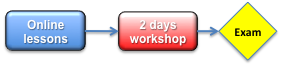 Figure 4.1: Three components of a SCHE Programming in Java courseInstead of academic organization of courses (4-5 courses per semester realized in parallel during 15 weeks), it is expected that a SCHE program may be more effective if courses are sequentially thought, as shown in Figure 4.2. Exams should demonstrated students’ ability to implement what they learnt.  If they fail, they will have one additional exam. If they fall again, they cannot proceed with the SCHE program and must wait  a new group of students of the SCHE Job Developer, and continue their program with the course that didn’t pass.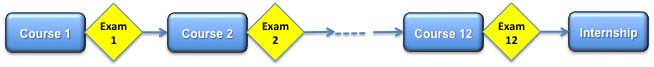 Figure 4.2: Sequential implementation of courses of SCHE Programming in JavaStudents will be organized in groups of 20, having their own tutor (one per group). Tutor will communicate with online students every days monitoring their work and giving them consultations. Tutors will also check results of given assignments to students and of their testing.  Tutors will organize F2F or online workshops ( for those not being able to participate in F2F workshops), aiming the course projects. Each student will get his project assignment that he must to complete by the end of workshop and before the exam, planned for the next day.   Figure 3.3 shows the organization of an online lesson. It consists of a number of topics and sub-topics. A topic or sub-topic  consist of one or more sections that  contain contents in form of multimedia web pages created by mDita Editor developed by BMU. 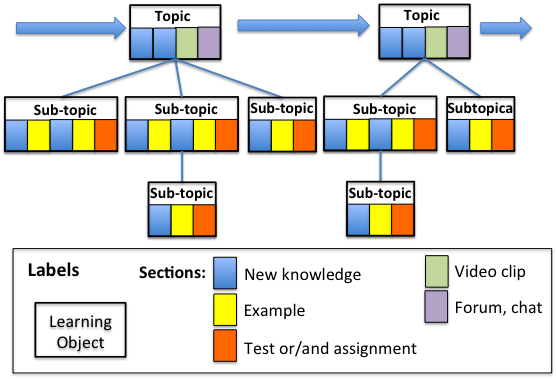 Figure 4.3 : Organization of an online lesson with learning objects, related to topics and sub-topics using sections of different kindsFFigure 4.4 shows the structure of an online lesson,  consisting of learning units and topics. Students learn each topic by using many small sub-steps: Learning-Example-Task. Mapping of learning units into learning objects (LO) and topics into sections, we get an online lesson. An online lessons contains a number of learning objects with one or more sections. Sections may provide now knowledge concepts, examples, assignments, tests, video clips, forums or chats. First order learning objects (or LO) contains topic sections or/and sub/topic sections. Each section is multimedia web page that contains  textual information, video and  audio clips, listings of Java codes and evaluation sections, such as different kind of tests and assignments. Authors of coursesorganize online lessons as hierarchy of learning objects related to topics and sub-topics. Online lessons, topics and subtopics are specified according to knowledge units and topics defined in BOM (the Body of Knowledge) of the SCHE Programming in Java. Hours on online lessons are rough  estimation of durations of online lessons, but the focus is on lessons’ content, not in their durations. 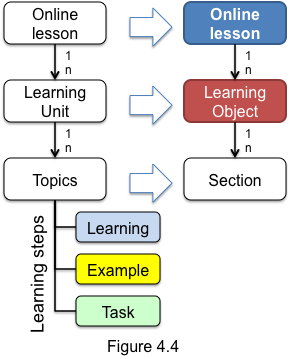 Figure 4.5 specifies a learning unit and its steps. Authors decide the granularity of their learning objects. A learning units could be implemented with one learnimg objects, but, may be implemented with more that one learining units. Leraning sub-steps are usually implemented with sections (web pages). 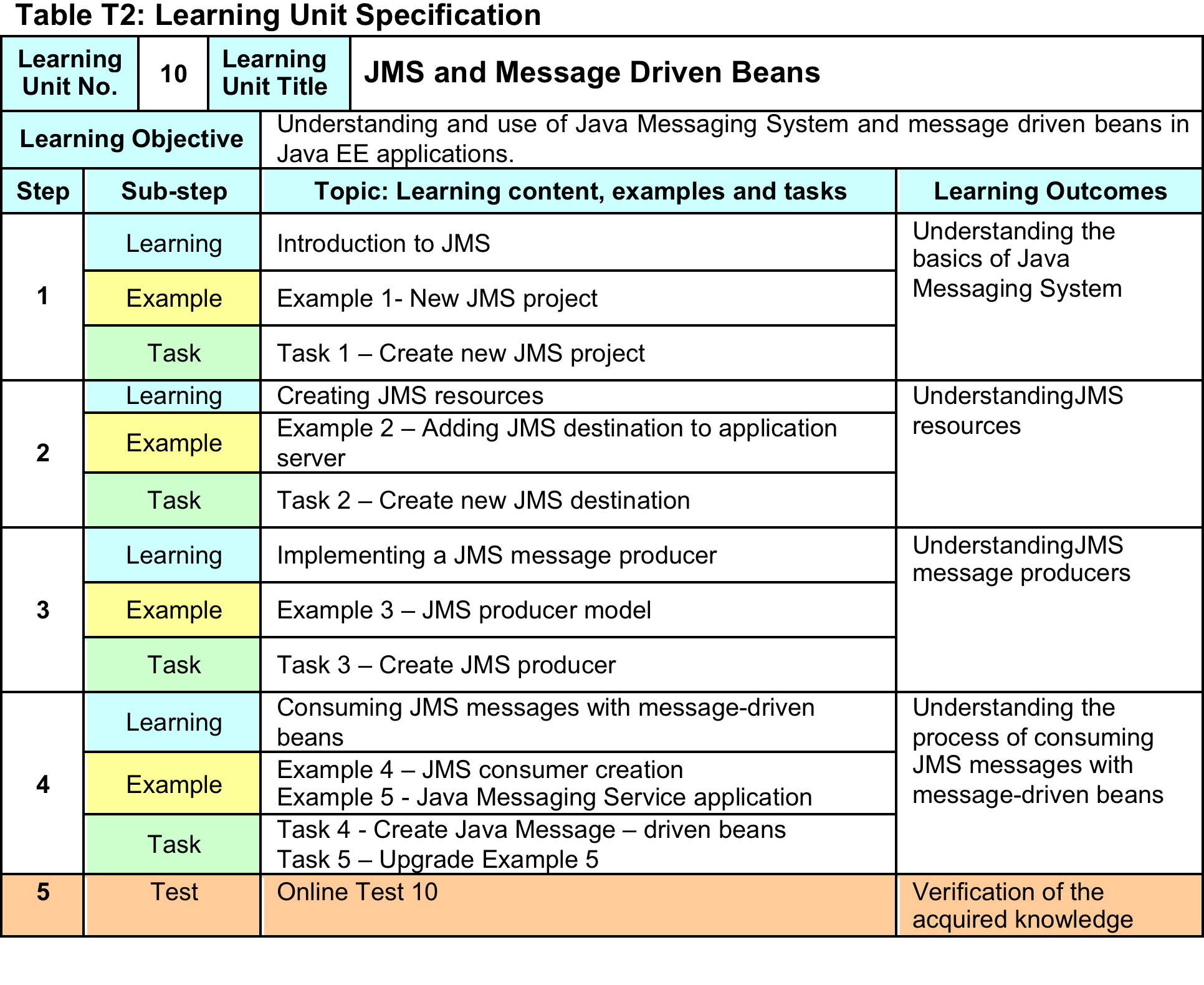 Figure 4.5 Specification of a learning unitsDelivery of online lessons id managed by LAMS (Learning Activity Management System). It was chosen as it supports the concepts of learning objects and learning activities, organized in processes with branching. It is necessary for achieving a kind of personalization of e-learning, as different learning content may be offered to different students or group of students, based on their ability to learn and their knowledge levels. Figure 4.6 shows one section (web page) created by mDita editor.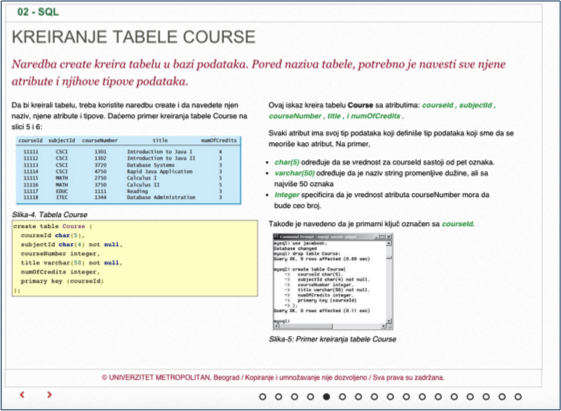 Figure 4.5: A section with learning content as shown to students by LAMSThe number of topics (first order LOs) may be different, depending of its content. The same is valid for topics and their sub-topics and sections. So, a course may have different number of lessons, with different number of learning objects for its topics, sub-topics  and sections. When planning the duration of each course, it is assumed that student can use online lessons provided by BMU e-Learning System, six day a week, and at least three learning hours per day (reading or watching video clips and listening the content of a lesson). Besides these three “learning hours”, it is expected that student spend one or more hours for doing tests and assignments related to a topic. Plan for implementation of SCHE PROGRAMMING IN JAVAThe following Table 5.1 shows the plan for pilot implementation of SCHE PROGRAMMING IN JAVA, created according to the presented curriculum and adopted pedagogical approach.   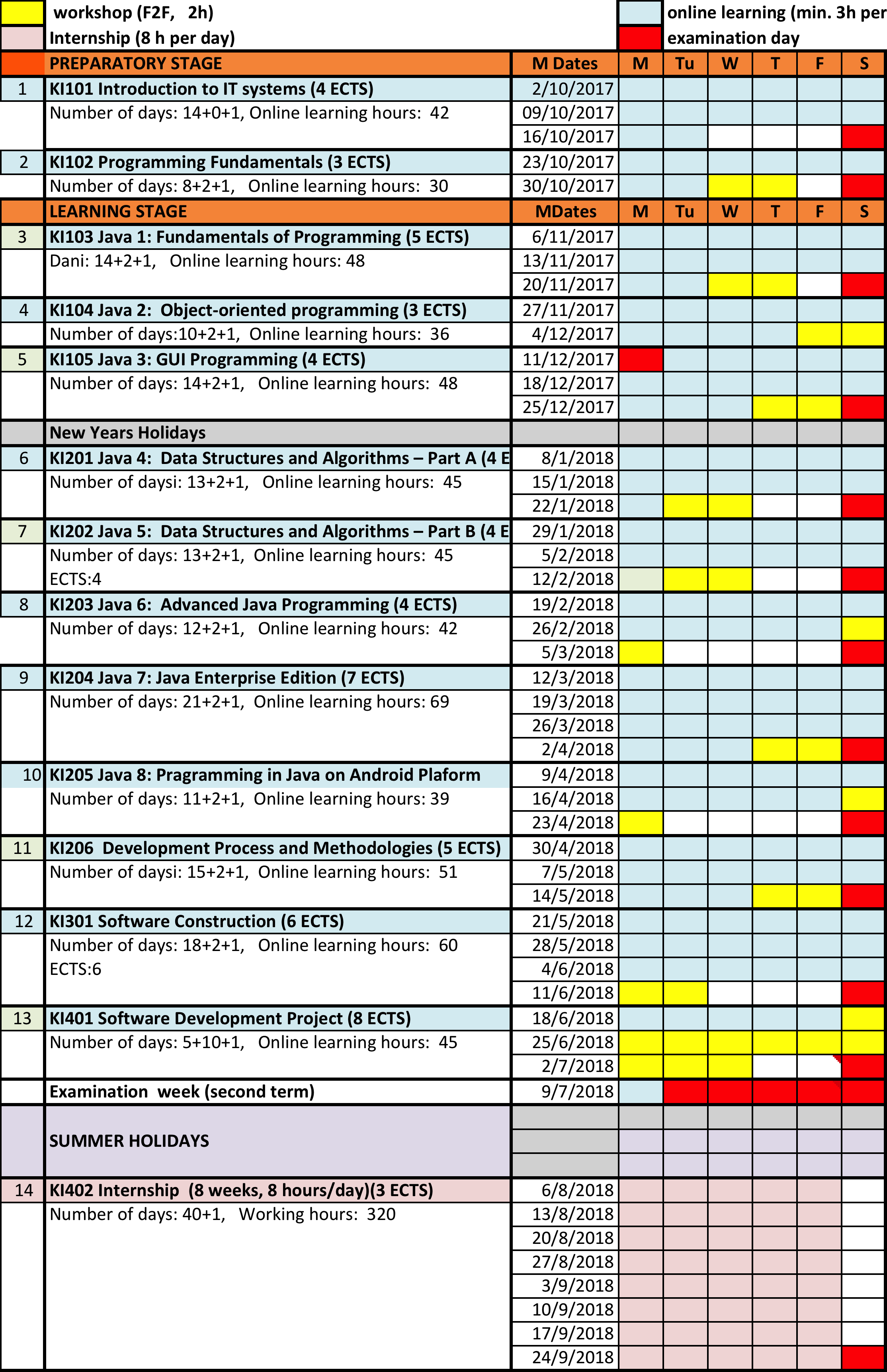 Project Acronym:PT&SCHEProject full title:Introduction of part-time and short-cycle studies in SerbiaProject No:561655-EPP-1-2015-1-EE-EPPKA2-CBHE-SP(2015-3431/001-001)Funding Scheme:ERASMUS+Coordinator:TLU – Tallinn UniversityProject start date:October 15, 2015Project duration:36 monthsAbstractThis report provides the information on developed curriculum of the pilot implementation of the online short-cycle  in higher education (SCHE) program PROGRAMMING IN JAVA. Its aim is to provide the qualification of a Java Developer after 12 months with 600 online and F2F hours of education and training, It consists of  18 courses (11 core and 7 elective  courses) and a Internship lasting two months. The students that successfully submit all assignments and projects for 12 courses and complete it two months internship, is awarded with a Certificate.As a pilot program, the curriculum and organization of the SCHE program has been developed according to deliverables of WP2. Development of legal frameworks for implementation for PT&SCHETitle of Document: D5.1.1 Curriculum development of the short cycle program PROGRAMMING IN JAVAWork Package:WP5. Pilot implementation of online PT & SCHE programsLast version date:17/03/2019Status :FinalDocument Version: 2.0File Name D5.1.1 Development of Online SCHE Programming in JavaNumber of Pages 82Dissemination Level Institutional VersionDateRevision DescriptionResponsible Partner0.91.5.2017Concept developmentDragan Domazet, BMU1.011.7.2017Completed draft versionDragan Domazet, BMU1.116.7.2017Modification of curriculum and title of the program. Dragan Domazet, BMU1.220.7.2017Modified coursesDragan Domazet, BMU2.017.3.2019Updating, adding new stuff and finalization of the documentDragan Domazet, BMUEQF  LevelsEQFe-CF Levelse-CF Levels descriptionsTypical Tasks8Knowledge at the most advanced frontier, the most advanced and specialised skills and techniques tosolve critical problems in research and/or innovation, demonstrating substantial authority, innovation, autonomy, scholarly or professional integrity.e-5PrincipalOverall accountability and responsibility; recognised inside and outside the organisation for innovative solutions and for shaping the future using outstanding leading edge thinking and knowledge.IS strategy or programme management7Highly specialised knowledge, some of which is at the forefront of knowledge in a field of work or study, as the basis for original thinking, critical awareness of knowledge issues in a field and at the interface between different fields, specialised problem-solving skills in research and/or innovation to develop new knowledge and procedures and to integrate knowledge from different fields, managing and transforming work or study contexts that are complex, unpredictable and require new strategic approaches, taking responsibility for contributing to professional knowledge and practice and/or for reviewing the strategic performance of teamse-4Lead Professional / Senior ManagerExtensive scope of responsibilities deploying specialised integration capability in complex environments; fullresponsibility for strategic development of staff working in unfamiliar and unpredictable situationsIS strategy/ holistic solutions6Advanced knowledge of a field of work or study, involving a critical understanding of theories and principles, advanced skills, demonstrating mastery and innovation in solving complex and unpredictable problems in a specialised field of work or study, management of complex technical or professional activities or projects, taking responsibility for decision-making in unpredictable work or study contexts, for continuing personal and group professional development.e-3Senior Professional / ManagerRespected for innovative methods and use of initiative in specific technical or business areas; providing leadership and taking responsibility for team performances and development in unpredictabl environments. Consulting5Comprehensive, specialised, factual and theoretical knowledge within a field of work or study and an awareness of the boundaries of that knowledge, expertise in a comprehensive range of cognitive and practical skills in developing creative solutions to abstract problems, management and supervision in contexts where there is unpredictable change, reviewing and developing performance of self and others.e-2ProfessionalOperates with capability and ndependence in specified boundaries and may supervise others in this environment; conceptual and abstract model building using creative thinking; uses theoretical knowledge and practical skills to solve complex problems within a predictable and sometimes unpredictable context.Concepts / Basic principles4Factual and theoretical knowledge in broad contexts within a field of work or study, expertise in a range of cognitive and practical skills in generating solutions to specific problems in a field of work or study, self-manageme nt within the guidelines of work or study contexts that are usually predictable, but are subject to change, supervising the routine work of others, taking some responsibility for the evaluation and improvement of work or study activities.e-2ProfessionalOperates with capability and ndependence in specified boundaries and may supervise others in this environment; conceptual and abstract model building using creative thinking; uses theoretical knowledge and practical skills to solve complex problems within a predictable and sometimes unpredictable context.Concepts / Basic principles3Knowledge of facts, principles, processes and general concepts, in a field of work or study, a range of cognitive and practical skills in accomplishing tasks. Problem solving with basic methods, tools, materials and information, responsibility for completion of tasks in work or study, adapting own behaviour to circumstances in solving problems.e-1AssociateAble to apply knowledge and skills to solve straight forward problems; responsible for own actions; operating in a stable environment.Support / ServiceJUNIOR JAVA DEVELOPER & JAVA DEVELOPERe-competencesJob Description withB.1. Application Development Interprets the application design to develop a suitable application in accordance with customer needs. Adapts existing solutions by e.g. porting an application to another operating system. Codes, debugs, tests and documents and communicates product development stages. Selects appropriate technical options for development such as reusing, improving or reconfiguration of existing components. Optimises efficiency, cost and quality. Validates results with user representatives, integrates and commissions the overall solution.B.2. Component Integration Integrates hardware, software or sub system components into an existing or a new system. Complies with established processes and procedures such as, configuration management and package maintenance. Takes into account the compatibility of existing and new modules to ensure system integrity, system interoperability and information security. Verifies and tests system capacity and performance and documentation of successful integration.B.3.Testing Constructs and executes systematic test procedures for ICT systems or customer usability requirements to establish compliance with design specifications. Ensures that new or revised components or systems perform to expectation. Ensures meeting of internal, external, national and international standards; including health and safety, usability, performance, reliability or compatibility. Produces documents and reports to evidence certification requirements.B.5. Documentation Production Produces documents describing products, services, components or applications to establish compliance with relevant documentation requirements. Selects appropriate style and media for presentation materials. Creates templates for document-management systems. Ensures that functions and features are documented in an appropriate way. Ensures that existing documents are valid and up to date.C.4. Problem Management Identifies and resolves the root cause of incidents. Takes a proactive approach to avoidance or identification of root cause of ICT problems. Deploys a knowledge system based on recurrence of common errors. Resolves or escalates incidents. Optimises system or component performance.JUNIOR JAVA DEVELOPERJAVA DEVELOPERe-competencesLevel e-2Level e-3B.1. Application Development Systematically develops and validates applications.Acts creatively to develop applications and to select appropriate technical options. Accounts for others development activities.Optimizes application development, maintenance and performance by employing design patterns and by reusing proved solutions.B.2. Component Integration Acts systematically to identify compatibility of software and hardware specifications. Documents all activities during installation and records deviations and remedial activities. As for Level e-2B.3.Testing Organises test programmes and builds scripts to stress test potential vulnerabilities. Records and reports outcomes providing analysis of results.As for Level e-2B.5. Documentation Production Determines documentation requirements taking into account the purpose and environment to which it applies.Adapts the level of detail according to the objective of the documentation and the targeted population.C.4. Problem Management Identifies and classifies incident types and service interruptions. Records incidents cataloguing them by symptom and resolution.Exploits specialist knowledge and in-depth understanding of the ICT infrastructure and problem management process to identify failures and resolve with minimum outage. Makes sound decisions in emotionally charged environments on appropriate action required to minimise business impact. Rapidly identifies failing component, selects alternatives such as repair, replace or reconfigure.JUNIOR JAVA DEVELOPER & JAVA DEVELOPERe-competencesKNOWLEDGE:  Knows/aware of/ familiar with / familiar withB.1. Application Development K1 appropriate software programs/modulesK2 hardware components, tools and hardware architecturesK3 functional & technical designingK4 state of the art technologiesK5 programming languagesK6 Power consumption models of software and/or hardwareK7 DBMSK8 operating Systems and software platformsK9 Integrated development environment (IDE)K10 rapid application development (RAD)K11 IPR issuesK12 modeling technology and languagesK13 interface definition languages (IDL)K14 securityB.2. Component Integration K1 old, existing and new hardware components/software programs/modulesK2 the impact that system integration has on existing system/organisationK3 interfacing techniques between modules, systems and componentsK4 integration testing techniquesK5 development tools (e.g. development environment, management, source code access / revision control)K6 best practice design techniquesB.3.Testing K1 techniques, infrastructure and tools to be used in the testing processK2 the lifecycle of a testing processK3 the different sorts of tests (functional, integration, performance, usability, stress etc.)K4 national and international standards defining quality criteria for testingK5 web, cloud and mobile technologies and environmental requirementsB.5. Documentation Production K1 tools for production, editing and distribution of professional documentsK2 tools for multimedia presentation creationK3 different technical documents required for designing, developing and deploying products, applications and servicesK4 version control of documentation productionC.4. Problem Management K1 the organisation’s overall ICT infrastructure and key componentsK2 the organisation’s reporting proceduresK3 the organisation’s critical situation escalation proceduresK4 the application and availability of diagnostic toolsK5 the link between system infrastructure elements and impact of failure on related business processes.JUNIOR JAVA DEVELOPER & JAVA DEVELOPERe-competencesSKILLS:  is able toB.1. Application Development S1 explain and communicate the design/development to the customerS2 perform and evaluate test results against product specificationsS3 apply appropriate software and/or hardware architecturesS4 develop user interfaces, business software components and embedded software componentsS5 manage and guarantee high levels of cohesion and qualityS6 use data modelsS7 perform and evaluate test in the customer or target environmentS8 cooperate with development team and with application designersB.2. Component Integration S1 measure system performance before, during and after system integrationS2 document and record activities, problems and related repair activitiesS3 match customers’ needs with existing productsS4 verify that integrated systems capabilities and efficiency match specificationsS5 secure/back-up data to ensure integrity during system integrationB.3.Testing S1 create and manage a test planS2 manage and evaluate the test processS3 design tests of ICT systemsS4 prepare and conduct tests of ICT systemsS5 report and document tests and resultsB.5. Documentation Production S1 observe and deploy effective use of corporate standards for publicationsS2 prepare templates for shared publicationsS3 organise and control content management workflowS4 keep publications aligned to the solution during the entire lifecycleC.4. Problem Management S1 monitor progress of issues throughout lifecycle and communicate effectivelyS2 identify potential critical component failures and take action to mitigate effects of failureS3 conduct risk management audits and act to minimise exposuresS4 allocate appropriate resources to maintenance activities, balancing cost and riskS5 communicate at all levels to ensure appropriate resources are deployed internally or externally to minimise outagesEQF LevelEQF Levels descriptionse-CF Levelse-CF Levels descriptionsTypical TasksComplexityAutonomyBehaviour6Advanced knowledge of a field of work or study, involving a critical understanding of theories and principles, advanced skills, demonstrating mastery and innovation in solving complex and unpredictable problems in a specialised field of work or study, management of complex technical or professional activities or projects, taking responsibility for decision-making in unpredictable work or study contexts, for continuing personal and group professional development.e-3Senior Professional/ManagerRespected for innovative methods and use of initiative in specific technical or business areas; providing leadership and taking responsibility for team performances and development in unpredictable environments.Consulting Structured – unpredictableWorks independently to resolve interactive problems and addresses complex issues. Has a positive effect on team performance.Planning, making decisions, supervising, building teams, forming people, reviewing performances, finding creative solutions by application of specific technical or business knowledge / skills.5Comprehensive, specialised, factual and theoretical knowledge within a field of work or study and an awareness of the boundaries of that knowledge, expertise in a comprehensive range of cognitive and practical skills in developing creative solutions to abstract problems, management and supervision in contexts where there is unpredictable change, reviewing and developing performance of self and others.e-2ProfessionalOperates with capability and independence in specified boundaries and may supervise others in this environment; conceptual and abstract model building using creative thinking; uses theoretical knowledge and practical skills to solve complex problems within a predictable and sometimes unpredictable context.Concepts / Basic principlesStructured – unpredictableWorks under general guidance in an environment where unpredictable change occurs. Independently resolves interactive issues which arise from project activities.Designing, managing, surveying, monitoring, evaluating, improving, finding non standard solutions.DayHours Teaching unitsTopicsResults – knowledge or skills that the students should receive13Model of IT SystemsComponents of computer systems
    Computer system
    System software
    Operating system
    Utilities
Application software
Computer Hardware
Central processing unit
Input / output devices
Memory
Data and information
Input and output devices23Operating SystemsOverview of the operating system functions
Operating system roles
Types of operating systems and their characteristics
    Operating systems of personal   computers
    Operating systems server
    Real-time operating systems
    Mainframe operating systems
File system
Comparison of Windows and OS Unis33Concepts and Fundamentals of Information ManagementArchitecture of Data OrganisationInformation systems: purpose, use, value
Characteristics of data (quality, accuracy, changes with time)
Challenges in data management
Life cycle of data
Database systems
Knowledge managementData models
Relational model
Normal forms
Functional dependencies
1NF, 2NF, 3NF33Concepts and Fundamentals of Information ManagementArchitecture of Data OrganisationInformation systems: purpose, use, value
Characteristics of data (quality, accuracy, changes with time)
Challenges in data management
Life cycle of data
Database systems
Knowledge managementData models
Relational model
Normal forms
Functional dependencies
1NF, 2NF, 3NF43Data ModellingDDL i basic form of statement SELECTConceptual model
Entity Relationship Diagrams
Logical models
Physical models
Standardized modeling in IDEF1 and UML43Data ModellingDDL i basic form of statement SELECTDDL: CREATE TABLE, CREATE INDEX; ALTER TABLE, DROP TABLE;
Commands CREATE TABLE, CREATE INDEX; ALTER TABLE, DROP TABLE;
Commands: INSERT, UPDATE, DELETE
Examples of DDL commands for creating database elements
Examples of applying the basic form of the SELECT command to display the unchanged table contents
DMS: INSERT, UPDATE, DELETE
Queries over one table showing the unchanged content of the table: SELECT ... FROM;566Web TechnologiesDevelopment of Web SitesArchitecture of InformationDigital MediaPreged web technology: HTTP Protocol, HTML / XHTML XML
Web interface
Availability issue
Web Accessibility Initiative
Web services
Hypertext / hypermedia: Effective Communication, Interfaces, Navigation Schemes, Media Types
Web design process: Design by user, Web design templates, Organization of information
Digital libraries
Media formats
Tools for recording, creating and producing
Compression
Broadcast media (Streaming media)
Implementation and integration
Integration with the database73Inter-Systems CommunicationArchitecture for System Integration
DCOM, CORBA, RMI
Web Services and Middleware
Network programming
Messaging and routing services
Data transfer to lower.83Mapping and Exchange of  DataMeta data
Presentation and encoding of data
XML, DTD, XML Schema
XML document parsing
XSL, XSLT and Xpath
Client-server programming93Integrative CodingScripting TechnicsTechics of Code  WritingIntegrationsIPT3. Integrated coding: MVC, singleton, factory method, façade, proxy, decorator and observer
Writing a script and the role of a scripting language
Comparative presentation of Adopt and Adapt techniques compared to make
Versions and version management
Components, interfaces and integration
Infrastructure, middleware and platforms10116(HCI)Human-Computer Interacion:Human FactorsAscpects of HCI of Application DomainsHuman-Centered EvaluationDevelopment of effective interfacesCognitive principles - perception, memory, problem solving
Understanding the users
Design for man
Ergonomics
Types of environment
Cognitive models
Approach
Usability testing
Usability standards
User experience
Interaction styles
Matching interface elements to user requirements
Biometrics
The stress syndrome caused by repetition of the same operations
PHP language. Writing, analysis and testing a script that includes selection, repetition, and forwarding
Create a PHP document for your purpose123Basics of Computer NetworksRoutingPhysical LayerKStandardization bodies
OSI model
Internet model
Nodes and connections
IEEE 802.1
Routing algorithms
Routing protocols
Wireless and mobile connections
Commuted and packet transfer
Physical media
Satellite communications
Shannon's law
Multimedia technologies WWW
Databases and file servers13146Information Security and Safty:Fundamental AspectsSecurity MechanismsAtaksSecurity Domains Forensics Information States Model of Risk AnalysisSecurity ServicesHistory and terminology
Security way of thinking
Model for information security (threats, vulnerability, attacks, countermeasures)
Cryptography and cryptosystems

Types of attack
Security domains
Give an overview of possible attacks on network and computer resources
Legal system
Digital investigation and its relationship with other investigations
Rules of record
Media analysis
Searching and seizing the device
Transfer
Storage
Processing
Risk assessment
Costs
Availability
Integrity
Secrecy
Authentication
Non-repudiation15 3Final examination(in BMU computer rooms)Students get examination questions and problemsExam duration -  3 hoursTo evaluate knowledge and skills acquired during the  courseDayHours Teaching unitsTopicsResults – knowledge or skills that the students should receive1,26Problem Solving TechniquesProgramming FundamentalsWhat Is a computer? Definition of Problem SolvingFormulating the Real ProblemAnalyze the Problem Design a Solution Search StrategyProblem Solving Using ProgramsThe Programming ProcessProgramming ParadigmsTo formulate and analyse programmimg problemsTo design a solution search strategyTo understand the programming processTo understand programming paradigmes2,36Programming Language BasicsProgramming Language OverviewOperating Systems Syntax and Semantics of Programming LanguagesLow-Level Programming LanguagesHigh-Level Programming LanguagesDeclarative vs. Imperative Programming LanguagesTo understane the role of operating systemsTo difirentiate the syntax and semantics of programming languagesTo understabd the difference between low- and high-level languagesTo understand the difference between declarative and imperative programming languages4,56Introduction of algorithms and problem-solvingProblem-solving strategies; the role of algorithms in the problem-solving process; implementation strategies for algorithms; the concept and properties of algorithmsTo understabd the roel of algorithmsTo implement alogoritmes in porgrammingTo understand the concept and properties of algorithms5,66Implementation of algorithmsExamples of algoritmic problem-solving processesExercises and student assignmentsTo implement algorithms in solving different problems 73F2F Project Workshop(in BMU computer rooms, optionally  -online)Distribution of projects assignmentsStudents work on their project tasks with assistance of instructorsTo  learn how to specify a projectTo learn how to organize the project and to break-down tasksTo implement acquired knowledge during the course83F2F Project Workshop(in BMU computer rooms, optionally online)Students work on their project tasks with assistance of instructorsTo develop necessary Java programsTo realize all programming tasks of students’ project.Presentation of the project report13 3Final examination(in BMU computer rooms)Students get examination questions and problemsExam duration -  3 hoursTo evaluate knowledge and skills acquired during the  courseDayHo-urs Teaching unitsTopicsObjectives – knowledge or skills that the student should receive13Introduction to JavaWhat is Java? Specification, API, JDK, and iDE A simple Java program Creating, compiling, and executing a java programProgramming style and documentation Programming errors Developing java programs using NetBeansProgramming exercisesProgramming assignmentTo understand computer basics, programs, and operating systemsTo describe the relationship between Java and the World Wide WebTo understand the meaning of Java language specification, API, JDK, and IDE To write a simple Java programTo display output on the console To explain the basic syntax of a Java programTo create, compile, and run Java programsTo use sound Java programming style and document programs properlyTo explain the differences between syntax errors, runtime errors, and logic errorsTo develop Java programs using NetBeans 2,36Elementary programming in JavaWriting a simple programReading input from the consoleIdentifiersVariablesAssignment statements and assignment expressionsNamed constantsNaming conventionsNumeric data types and operationsNumeric literalsEvaluating expressions and operator precedenceCase study: displaying the current timeAugmented assignment operatorsIncrement and decrement operatorsNumeric type conversionsSoftware development processCase study: counting monetary unitsCommon errors and pitfallsProgramming exercisesProgramming assignmentTo write Java programs to perform simple computations To obtain input from the console using the Scanner classTo use identifiers to name variables, constants, methods, and classesTo use variables to store data To program with assignment statements and assignment expressionsTo use constants to store permanent data To name classes, methods, variables, and constants by following their naming conventions To explore Java numeric primitive data types: byte, short, int, long, float, and double To read a byte, short, int, long, float, or double value from the keyboard To perform operations using operators +, -, *, /, and % To perform exponent operations using Math.pow(a, b)To write integer literals, floating-point literals, and literals in scientific notation (To write and evaluate numeric expressions To obtain the current system time using System.currentTimeMillis() To use augmented assignment operators To distinguish between postincrement and preincrement and between postdecrement and predecrement To cast the value of one type to another typeTo describe the software development process and apply it to develop the loan payment programTo write a program that converts a large amount of money into smaller units To avoid common errors and pitfalls in elementary programming 4,56Selections (program branching)Boolean data typeIf statementsTwo-way if-else statementsNested if and multi-way if-else statementsCommon errors and pitfallsGenerating random numbersCase study: computing body mass indexCase study: computing taxesLogical operatorsCase study: determining leap yearCase study: lotterySwitch statementsConditional expressionsOperator precedence and associativityDebuggingProgramming exercisesProgramming assignmentTo declare boolean variables and write Boolean expressions using relational operators To implement selection control using one-way if statements To implement selection control using two-way if-else statementsTo implement selection control using nested if and multi-way if statements To avoid common errors and pitfalls in if statementsTo generate random numbers using the Math.random() methodTo program using selection statements for a variety of examples (SubtractionQuiz, BMI, ComputeTax) To combine conditions using logical operators (!, &&, ||, and ^)To program using selection statements with combined conditions (LeapYear, Lottery) To implement selection control using switch statementsTo write expressions using the conditional expressionTo examine the rules governing operator precedence and associativityTo apply common techniques to debug errors6,76LoopsThe while loopThe do-while loopThe for loopWhich loop to use?Nested loopsMinimizing numeric errorsCase studiesKeywords break and continueCase study: checking palindromesCase study: displaying prime numbersProgramming exercisesProgramming assignmentTo write programs for executing statements repeatedly using a while loop To follow the loop design strategy to develop loopsTo control a loop with a sentinel valueTo obtain large input from a file using input redirection rather than typing from the keyboardTo write loops using do-while statementsTo write loops using for statementsTo discover the similarities and differences of three types of loop statementsTo write nested loopsTo learn the techniques for minimizing numerical errorsTo learn loops from a variety of examples (GCD, FutureTuition, Dec2Hex)To implement program control with break and continueTo process characters in a string using a loop in a case study for checking  palindromeTo write a program that displays prime numbers8,96Mathematical functions, characters and stringsCommon mathematical functionsCharacter data type and operationsThe string typeCase studies Formatting console outputProgramming exercisesProgramming assignmentTo solve mathematical problems by using the methods in the Math class To represent characters using the char typeTo encode characters using ASCII and UnicodeTo represent special characters using the escape sequencesTo cast a numeric value to a character and cast a character to an integerTo compare and test characters using the static methods in the Character class.To introduce objects and instance methodsTo represent strings using the String objectTo return the string length using the length() methodTo return a character in the string using the charAt(i) methodTo use the + operator to concatenate stringsTo return an uppercase string or a lowercase string and to trim a string To read strings from the consoleTo read a character from the consoleTo compare strings using the equals method and the compareTo methodsTo obtain substringsTo find a character or a substring in a string using the indexOf methodTo program using characters and strings (GuessBirthday)To convert a hexadecimal character to a decimal value (HexDigit2Dec)To revise the lottery program using strings (LotteryUsingStrings)To format output using the System.out.printf method10116MethodsDefining a methodCalling a methodvoid method examplePassing arguments by valuesModularizing codeCase study: converting hexadecimals to decimalsOverloading methodsThe scope of variablesCase study: generating random charactersMethod abstraction and stepwise refinementProgramming exercisesProgramming assignmentTo define methods with formal parametersTo invoke methods with actual parameters (i.e., arguments)To define methods with a return valueTo define methods without a return valueTo pass arguments by valueTo develop reusable code that is modular, easy to read, easy to debug, and easy to maintainTo write a method that converts hexadecimals to decimalsTo use method overloading and understand ambiguous overloadingTo determine the scope of variables To apply the concept of method abstraction in software developmentTo design and implement methods using stepwise refinement12136Single-Dimensional ArraysArray basicsCase study: analyzing numbersCase study: deck of cardsCopying arraysPassing arrays to methodsReturning an array from a methodCase study: counting the occurrences of each letterVariable-length argument listsSearching arraysSorting arraysThe arrays classCommand-line argumentsProgramming exercisesProgramming assignmentTo describe why arrays are necessary in programming To declare array reference variables and create arrays To obtain array size using arrayRefVar.length and know default values in an array To access array elements using indexes To declare, create, and initialize an array using an array initializer To program common array operations (displaying arrays, summing all elements, finding the minimum and maximum elements, random shuffling, and shifting elements) To simplify programming using the for each loops To apply arrays in application development (AnalyzeNumbers, DeckOfCards) To copy contents from one array to another To develop and invoke methods with array arguments and return valueTo define a method with a variable-length argument list To search elements using the linear or binary search algorithm.To sort an array using the selection sort approach To use the methods in the java.util.Arrays class To pass arguments to the main method from the command line143Multi-Dimensional ArraysTwo-dimensional array basicsProcessing two-dimensional arrays Passing two-dimensional arrays to methodsCase study: grading a multiple-choice testCase study: finding the closest pairCase study: sudokuMultidimensional arraysProgramming exercisesProgramming assignmentTo give examples of representing data using two-dimensional arraysTo declare variables for two-dimensional arrays, create arrays, and access array elements in a two-dimensional array using row and column indexes To program common operations for two-dimensional arrays (displaying arrays, summing all elements, finding the minimum and maximum elements, and random shuffling)To pass two-dimensional arrays to methodsTo write a program for grading multiple-choice questions using twodimensional arraysTo solve the closest-pair problem using two-dimensional arraysTo check a Sudoku solution using two-dimensional arraysTo use multidimensional arrays153F2F Project Workshop(in BMU computer rooms, optionally  -online)Distribution of projects assignmentsStudents work on their project tasks with assistance of instructorsTo  learn how to specify a projectTo learn how to organize the project and to break-down tasksTo implement acquired knowledge during the course163F2F Project Workshop(in BMU computer rooms, optionally  -online)Students work on their project tasks with assistance of instructorsTo develop necessary Java programsTo realize all programming tasks of students’ project.Presentation of the project report17 3Final examination(in BMU computer rooms)Students get examination questions and problemsExam duration -  3 hoursTo evaluate knowledge and skills acquired during the  courseDayHo-urs Teaching unitsTopicsObjectives – knowledge or skills that the student should receive1,26Classes and objectsDefining classes for objectsExample: defining classes and creating objectsConstructing objects using constructorsAccessing objects via reference variablesUsing classes from the java library Static variables, constants, and methodsVisibility modifiersData field encapsulationPassing objects to methodsArray of objects Immutable objects and classes The scope of variablesThe this reference Programming exercisesProgramming assignmentTo describe objects and classes, and use classes to model objectsTo use UML graphical notation to describe classes and objectsTo demonstrate how to define classes and create objectsTo create objects using constructors To access objects via object reference variables To define a reference variable using a reference typeTo access an object’s data and methods using the object member access operator (.) To define data fields of reference types and assign default values for an object’s data fields To distinguish between object reference variables and primitive data type variables To use the Java library classes Date, Random, and Point2D To distinguish between instance and static variables and methods To define private data fields with appropriate getter and setter methodsTo encapsulate data fields to make classes easy to maintainTo develop methods with object arguments and differentiate between primitive-type arguments and object-type argumentsTo store and process objects in arraysTo create immutable objects from immutable classes to protect the contents of objects To determine the scope of variables in the context of a class To use the keyword this to refer to the calling object itself3,46Object-oriented thinkingClass abstraction and encapsulationThinking in objects Class relationshipsCase study: designing the course classCase study: designing a class for stacksProcessing primitive data type values as objectsAutomatic conversion between primitive types and Wrapper class typesThe BigInteger and BigDecimal classesThe String classThe StringBuilder and StringBuffer classesProgramming exercisesProgramming assignmentTo apply class abstraction to develop software To explore the differences between the procedural paradigm and object-oriented paradigmTo discover the relationships between classesTo design programs using the object-oriented paradigmTo create objects for primitive values using the wrapper classes (Byte, Short, Integer, Long, Float, Double, Character, and Boolean)To simplify programming using automatic conversion between primitive types and wrapper class types To use the BigInteger and BigDecimal classes for computing very large numbers with arbitrary precisionsTo use the String class to process immutable stringsTo use the StringBuilder and StringBuffer classes to process mutable strings5,66Inheritance and Polymorphism Superclasses and subclasses,Superclasses and subclasses methodsUsing super keywordOverriding methods Overriding vs overloading, PolymorphismDynamic bindingCasting objects and the instanceof operator.The Object’s equals methodThe ArrayList classCase study: a custom stack The protected data and methodsPreventing extending and overridingProgramming exercisesProgramming assignmentTo define a subclass from a superclass through inheritance To invoke the superclass’s constructors and methods using the super keyword To override instance methods in the subclass To distinguish differences between overriding and overloadingTo explore the toString() method in the Object class To discover polymorphism and dynamic binding To describe casting and explain why explicit downcasting is necessaryTo explore the equals method in the Object class To store, retrieve, and manipulate objects in an ArrayList To construct an array list from an array, to sort and shuffle a list, andto obtain max and min element from a list To implement a Stack class using ArrayListTo enable data and methods in a superclass accessible from subclasses using the protected visibility modifier To prevent class extending and method overriding using the final7,86Exception Handling and Text I/OException-Handling Overview Exception types More on exception handling The finally clauseWhen to use exceptionsRethrowing exceptionsChained exceptionsDefining custom exception classesThe File classFile input and outputReading data from the WebCase study: Web CrawlerProgramming exercisesProgramming assignmentTo get an overview of exceptions and exception handling To explore the advantages of using exception handlingTo distinguish exception types: Error (fatal) vs. Exception (nonfatal)and checked vs. unchecked To declare exceptions in a method headerTo throw exceptions in a method To write a try-catch block to handle exceptions To explain how an exception is propagated To obtain information from an exception object To develop applications with exception handling To use the finally clause in a try-catch block To use exceptions only for unexpected errors To rethrow exceptions in a catch block  To create chained exceptions To define custom exception classes To discover file/directory properties, to delete and rename files/ directories, and to create directories using the File class To write data to a file using the PrintWriter class To use try-with-resources to ensure that the resources are closed automatically To read data from a file using the Scanner class To understand how data is read using a ScannerTo develop a program that replaces text in a file To read data from the Web To develop a Web Crawler 9106Abstract Classes and InterfacesAbstract classesCase study: the AbstractNumber ClassCase study: Calendar and GregorianCalendarInterfacesThe Comparable interfaceThe Cloneable interfaceInterfaces vs. abstract classesCase Study: the Rational classClass design guidelinesProgramming exercisesProgramming assignmentTo design and use abstract classes To generalize numeric wrapper classes, BigInteger, and BigDecimal using the abstract Number class To process a calendar using the Calendar and GregorianCalendar classesTo specify common behavior for objects using interfaces To define interfaces and define classes that implement interfaces To define a natural order using the Comparable interfaceTo make objects cloneable using the Cloneable interface To explore the similarities and differences among concrete classes, abstract classes, and interfaces To design the Rational class for processing rational numbers To design classes that follow the class-design guidelines113F2F Project Workshop(in BMU computer rooms, optionally  -online)Distribution of projects assignmentsStudents work on their project tasks with assistance of instructorsTo  learn how to specify a projectTo learn how to organize the project and to break-down tasksTo implement acquired knowledge during the course123F2F Project Workshop(in BMU computer rooms, optionally  -online)Students work on their project tasks with assistance of instructorsTo develop necessary Java programsTo realize all programming tasks of students’ project.Presentation of the project report13 3Final examination(in BMU computer rooms)Students get examination questions and problemsExam duration -  3 hoursTo evaluate knowledge and skills acquired during the courseDayHoursTeaching unitsTopicsObjectives – knowledge or skills that the student should receive1,26Swing Graphical User Interfaces  Basics (GUI)Swing vs. AWT The Java GUI APIFrames Layout ManagersUsing Panels as Subcontainers The Color ClassThe Font ClassCommon Features of Swing GUI ComponentsImage Icons JButtonJCheckBoxJRadioButtonLabels Text Fields Programming exercisesProgramming assignmentTo distinguish between Swing and AWT To describe the Java GUI API hierarchy To create user interfaces using frames, panels, and simple GUI components .To understand the role of layout managers and use the FlowLayout, GridLayout, and BorderLayout managers to lay out components in a container To use JPanel to group components in a subcontainer To create objects for colors using the Color class To create objects for fonts using the Font class To apply common features such as borders, tool tips, fonts, and colors on Swing components To decorate the border of GUI components To create image icons using the ImageIcon class.To create and use buttons using the JButton class.To create and use check boxes using the JCheckBox classTo create and use radio buttons using the JRadioButton classTo create and use labels using the JLabel classTo create and use text fields using the JTextField class3,46Graphics in JavaThe Graphics class Drawing Strings, Lines, Rectangles, and Ovals Case study: The FigurePanel class Drawing Arcs Drawing Polygons and Polylines Centering a String using the FontMetrics class Case study: The MessagePanel class Case study: The StillClock class Displaying images Case study: The ImageViewer classProgramming exercisesProgramming assignmentTo draw graphics using the methods in the Graphics class To override the paintComponent method to draw graphics on a GUI component To use a panel as a canvas to draw graphics To draw strings, lines, rectangles, ovals, arcs, and polygonsTo obtain font properties using FontMetrics and to display a text centered in a panel To display an image on a GUI component To develop the reusable GUI components FigurePanel, MessagePanel, StillClock, and ImageViewer 5,66Java FX - BasicsJavaFX vs Swing and AWT The basic structure of a JavaFX programPanes, UI Controls, and ShapesProperty binding Common properties and methods for NodesThe Color classThe Font classThe Image and ImageView classesLayout PanesShapesCase study: The ClockPane classProgramming exercisesProgramming assignmentTo distinguish between JavaFX, Swing, and AWT To write a simple JavaFX program and understand the relationship among stages, scenes, and nodes To create user interfaces using panes, UI controls, and shapes To update property values automatically through property bindingTo use the common properties style and rotate for nodes To create colors using the Color class To create fonts using the Font class To create images using the Image class and to create image views using the ImageView class To layout nodes using Pane, StackPane, FlowPane, GridPane, BorderPane, HBox, and VBox To display text using the Text class and create shapes using Line,Circle, Rectangle, Ellipse, Arc, Polygon, and PolylineTo develop the reusable GUI component ClockPane for displaying an analog clock 7,86Event Driven Programming  Events and Event SourcesRegistering Handlers and Handling EventsInner classesAnonymous Inner class handlersSimplifying Event Handling Using Lambda ExpressionsCase study: Loan CalculatorMouse eventsKey eventsListeners for Observable ObjectsAnimation Case study: Bouncing ballProgramming exercisesProgramming assignmentTo get a taste of event-driven programmingTo describe events, event sources, and event classes To define handler classes, register handler objects with the source object, and write the code to handle events To define handler classes using inner classes To define handler classes using anonymous inner classes To simplify event handling using lambda expressions To develop a GUI application for a loan calculator To write programs to deal with MouseEvents To write programs to deal with KeyEvents To create listeners for processing a value change in an observable objectTo use the Animation, PathTransition, FadeTransition, and Timeline classes to develop animations To develop an animation for simulating a bouncing ball910111212JavaFX UI Controls and MultimediaLabeled and Label Button CheckBox RadioButton TextField TextAreaComboBox ListView ScrollBarSliderCase study: Developing a Tic-Tac-Toe gameVideo and AudioCase study: National Flags and AnthemsProgramming exercisesProgramming assignmentTo create graphical user interfaces with various user-interface controlsTo create a label with text and graphic using the Label class and explore properties in the abstract Labeled classTo create a button with text and graphic using the Button class and set a handler using the setOnAction method in the abstract ButtonBase class (§16.3).To create a check box using the CheckBox class To create a radio button using the RadioButton class and group radio buttons using a ToggleGroup To enter data using the TextField class and password using the PasswordField class To enter data in multiple lines using the TextArea class To select a single item using ComboBox To select a single or multiple items using ListView To select a range of values using ScrollBar To select a range of values using Slider and explore differences between ScrollBar and Slider To develop a tic-tac-toe game To view and play video and audio using the Media, MediaPlayer, and MediaView To develop a case study for showing the national flag and playing anthem 133Binary I/OHow is text I/O handled in Java? Text I/O vs. binary I/OBinary I/O classesCase study: Copying filesObject I/ORandom-access filesProgramming exercisesProgramming assignmentTo discover how I/O is processed in JavaTo distinguish between text I/O and binary I/O To read and write bytes using FileInputStream and FileOutputStream To filter data using the base classes FilterInputStream and FilterOutputStream To read and write primitive values and strings using DataInputStream and DataOutputStream To improve I/O performance by using BufferedInputStream and BufferedOutputStream To write a program that copies a file To store and restore objects using ObjectOutputStream and ObjectInputStream To implement the Serializable interface to make objects serializable To serialize arrays To read and write files using the RandomAccessFile class 143Software Testing with JUnitSoftware unit testing.JUnit testMetods of assertions validation Testing of aggregations. Pameters in testing.Testing of exceptions. Use of @RuleProgramming exercisesProgramming assignmentTo understand what is unit testing.To learn how to use JUnit testTo learn how to validate assertions.To learn how to test aggregations.To understand what are parameters in testing.To learn how to test exceptions.To learn to use @Rule.153F2F Project Workshop(in BMU computer rooms, optionally  -online)Distribution of projects assignmentsStudents work on their project tasks with assistance of instructorsTo  learn how to specify a projectTo learn how to organize the project and to break-down tasksTo implement acquired knowledge during the course163F2F Project Workshop(in BMU computer rooms, optionally  -online)Students work on their project tasks with assistance of instructorsTo develop necessary Java programsTo realize all programming tasks of students’ project.Presentation of the project report173Final examination(in BMU computer rooms)Students get examination questions and problemsExam duration -  3 hoursTo evaluate knowledge and skills acquired during the courseDayHo-urs Teaching unitsTopicsObjectives – knowledge or skills that the student should receive1,26RecursionRecursion Definition, Case Study: Computing Factorials, Case Study: Computing Fibonacci Numbers, Problem Solving Using Recursion, Recursive Helper Methods.Case Study: Tower of Hanoi, Recursion vs. Iteration, Tail Recursion.Programming exercisesProgramming assignmentTo describe what a recursive method is and the benefits of usingrecursion To develop recursive methods for recursive mathematical functionsTo explain how recursive method calls are handled in a call stackTo solve problems using recursion To use an overloaded helper method to design a recursive methodTo implement a selection sort using recursion To implement a binary search using recursion To get the directory size using recursion To solve the Tower of Hanoi problem using recursion To draw fractals using recursion To discover the relationship and difference between recursion and iteration To know tail-recursive methods and why they are desirable 3,46Generics Motivations and benefits Defining generic classes and interfaces Generic methods Case study: sorting an array of objects Raw types and backward compatibility Wildcard generic types Erasure and restrictions on generics Case study: generic matrix class Programming exercisesProgramming assignmentTo describe the benefits of generics To use generic classes and interfaces To define generic classes and interfaces To explain why generic types can improve reliability and readabilityTo define and use generic methods and bounded generic types To develop a generic sort method to sort an array of Comparableobjects To use raw types for backward compatibility To explain why wildcard generic types are necessary To describe generic type erasure and list certain restrictions and limitations on generic types caused by type erasure To design and implement generic matrix classes 5,66List, Stack, Queue and PriorityQueueCollections, Iterators,Lists, The Comparator Interface,Static Methods for Lists and Collections Case Study: Bouncing Balls, Vector and Stack ClassesProgramming exercisesProgramming assignmentTo explore the relationship between interfaces and classes in the Java Collections Framework hierarchy To use the common methods defined in the Collection interface for operating collections To use the Iterator interface to traverse the elements in a collectionTo use a foreach loop to traverse the elements in a collection To explore how and when to use ArrayList or LinkedList to store a list of elements To compare elements using the Comparable interface and the Comparator interface To use the static utility methods in the Collections class for sorting, searching, shuffling lists, and finding the largest and smallest element in collections To develop a multiple bouncing balls application using ArrayListTo distinguish between Vector and ArrayList and to use the Stack class for creating stacks To explore the relationships among Collection, Queue, LinkedList, and PriorityQueue and to create priority queues using the PriorityQueue class To use stacks to write a program to evaluate expressions 7,86Set and MapSets, Comparing the performance of Sets and Lists,Case study: counting keywords Maps.Case study: Occurrences of words,Singleton and Unmodifiable Collections and MapsProgramming exercisesProgramming assignmentTo store unordered, nonduplicate elements using a set To explore how and when to use HashSet LinkedHashSet or TreeSet to store a set of elements.To compare the performance of sets and lists To use sets to develop a program that counts the keywords in a Java source file To tell the differences between Collection and Map and describe when and how to use HashMap, LinkedHashMap, or TreeMap to store values associated with keys To use maps to develop a program that counts the occurrence of the words in a text To obtain singleton sets, lists, and maps, and unmodifiable sets, lists, and maps, using the static methods in the Collections class 910111212Developing Efficient  AlgorithmsMeasuring algorithm efficiency using big o notation Examples: determining big O Analyzing algorithm time complexity Finding Fibonacci numbers using dynamic programming Finding greatest common divisors using Euclid’s algorithm Efficient algorithms for finding prime numbers Finding the closest pair of points using divide-and-conquerSolving the eight queens problem using backtracking Computational geometry: finding a convex hull Programming exercisesProgramming assignmentTo estimate algorithm efficiency using the Big O notation To explain growth rates and why constants and nondominating terms can be ignored in the estimation To determine the complexity of various types of algorithms).To analyze the binary search algorithm To analyze the selection sort algorithm To analyze the Tower of Hanoi algorithm To describe common growth functions (constant, logarithmic, loglinear, quadratic, cubic, exponential) To design efficient algorithms for finding Fibonacci numbers using dynamic programming To find the GCD using Euclid’s algorithm To find prime numbers using the sieve of Eratosthenes To design efficient algorithms for finding the closest pair of points using the divide-and-conquer approach To solve the Eight Queens problem using the backtracking approachTo design efficient algorithms for finding a convex hull for a set ofpoints 13146SortingInsertion Sort Bubble Sort Merge Sort Quick Sort Heap Sort Bucket Sort and Radix Sort External Sort Programming exercisesProgramming assignmentTo study and analyze time complexity of various sorting algorithmsTo design, implement, and analyze insertion sort To design, implement, and analyze bubble sort To design, implement, and analyze merge sort To design, implement, and analyze quick sort To design and implement a binary heap To design, implement, and analyze heap sort To design, implement, and analyze bucket sort and radix sort To design, implement, and analyze external sort for files that have a large amount of data 153F2F Project Workshop(in BMU computer rooms, optionally  -online)Distribution of projects assignmentsStudents work on their project tasks with assistance of instructorsTo  learn how to specify a projectTo learn how to organize the project and to break-down tasksTo implement acquired knowledge during the course163F2F Project Workshop(in BMU computer rooms, optionally  -online)Students work on their project tasks with assistance of instructorsTo develop necessary Java programsTo realize all programming tasks of students’ project.Presentation of the project report173Final examination(in BMU computer rooms)Students get examination questions and problemsExam duration -  3 hoursTo evaluate knowledge and skills acquired during the courseDayHo-urs Teaching unitsTopicsObjectives – knowledge or skills that the student should receive1,26Implementing Lists, Stacks, Queues,and Priority QueuesCommon Features for Lists Array Lists Linked Lists Stacks and Queues Priority Queues Programming exercisesProgramming assignmentTo design common features of lists in an interface and provide skeleton implementation in a convenience abstract class To design and implement an array list using an array To design and implement a linked list using a linked structure To design and implement a stack class using an array list and a queue class using a linked list To design and implement a priority queue using a heap 3,46Binary Search TreesBinary search srees Deleting elements from a BST Tree visualization and MVC Iterators Case study: data compression Programming exercisesProgramming assignmentTo design and implement a binary search tree To represent binary trees using linked data structures To search an element in a binary search tree To insert an element into a binary search tree To traverse elements in a binary tree To design and implement the Tree interface, AbstractTree class, and the BST class To delete elements from a binary search tree To display a binary tree graphically To create iterators for traversing a binary tree To implement Huffman coding for compressing data using a binary tree 5,66AVL TreesRebalancing Trees Designing Classes for AVL Trees Overriding the insert Method Implementing Rotations Implementing the delete Method The AVLTree Class Testing the AVLTree Class AVL Tree Time Complexity Analysis Programming exercisesProgramming assignmentTo know what an AVL tree is To understand how to rebalance a tree using the LL rotation, LR rotation, RR rotation, and RL rotation To design the AVLTree class by extending the BST class To insert elements into an AVL tree To implement tree rebalancing To delete elements from an AVL tree To implement the AVLTree class To test the AVLTree class To analyze the complexity of search, insertion, and deletion operations in AVL trees 7,86HashingWhat Is Hashing? Hash Functions and Hash Codes Handling Collisions Using Open Addressing Handling Collisions Using Separate Chaining Load Factor and Rehashing Implementing a Map Using HashingImplementing Set Using Hashing Programming exercisesProgramming assignmentTo understand what hashing is and what hashing is used for To obtain the hash code for an object and design the hash function to map a key to an index To handle collisions using open addressing To know the differences among linear probing, quadratic probing, and double hashing (§27.4).To handle collisions using separate chaining To understand the load factor and the need for rehashing To implement MyHashMap using hashing To implement MyHashSet using hashing 910119Graphs and ApplicationsBasic Graph Terminologies Representing Graphs Modeling Graphs Graph Visualization Graph Traversals Depth-First Search (DFS) Case Study: The Connected Circles Problem Breadth-First Search (BFS) Case Study: The Nine Tails Problem Programming exercisesProgramming assignmentTo model real-world problems using graphs and explain the SevenBridges of Königsberg problem To describe the graph terminologies: vertices, edges, simple graphs, weighted/unweighted graphs, and directed/undirected graphs To represent vertices and edges using lists, edge arrays, edge objects, adjacency matrices, and adjacency lists To model graphs using the Graph interface, the AbstractGraph class, and the UnweightedGraph class To display graphs visually To represent the traversal of a graph using the AbstractGraph.Tree class To design and implement depth-first search To solve the connected-circle problem using depth-first search To design and implement breadth-first search To solve the nine-tail problem using breadth-first search 12136Weighted Graphs and ApplicationsRepresenting Weighted Graphs The WeightedGraph Class Minimum Spanning Trees Finding Shortest Paths Case Study: The Weighted Nine Tails Problem Programming exercisesProgramming assignmentTo represent weighted edges using adjacency matrices and adjacency lists To model weighted graphs using the WeightedGraph class that extends the AbstractGraph class To design and implement the algorithm for finding a minimum spanning tree To define the MST class that extends the Tree classTo design and implement the algorithm for finding single-source shortest paths To define the ShortestPathTree class that extends the Tree classTo solve the weighted nine tails problem using the shortest-path algorithm 133F2F Project Workshop(in BMU computer rooms, optionally  -online)Distribution of projects assignmentsStudents work on their project tasks with assistance of instructorsTo  learn how to specify a projectTo learn how to organize the project and to break-down tasksTo implement acquired knowledge during the course143F2F Project Workshop(in BMU computer rooms, optionally  -online)Students work on their project tasks with assistance of instructorsTo develop necessary Java programsTo realize all programming tasks of students’ project.Presentation of the project report153Final examination(in BMU computer rooms)Students get examination questions and problemsExam duration -  3 hoursTo evaluate knowledge and skills acquired during the  courseDayHo-ursTeaching unitsTopicsObjectives – knowledge or skills that the student should receive123412Multithreading and Parallel ProgrammingThread Concepts Creating Tasks and Threads The Thread Class Case Study: Flashing Text Thread Pools Thread Synchronization Synchronization Using Locks Cooperation among Threads Case Study: Producer/Consumer Blocking Queues Semaphores Avoiding Deadlocks Thread StatesSynchronized Collections Parallel Programming Programming exercisesProgramming assignmentTo get an overview of multithreading To develop task classes by implementing the Runnable interfaceTo create threads to run tasks using the Thread class To control threads using the methods in the Thread class To control animations using threads and use Platform.runLater to run the code in the application thread To execute tasks in a thread pool To use synchronized methods or blocks to synchronize threads to avoid race conditions To synchronize threads using locks To facilitate thread communications using conditions on locksTo use blocking queues (ArrayBlockingQueue, LinkedBlockingQueue, PriorityBlockingQueue) to synchronize access to a queue To restrict the number of concurrent tasks that access a shared resource using semaphores To use the resource-ordering technique to avoid deadlocks To describe the life cycle of a thread To create synchronized collections using the static methods in the Collections class To develop parallel programs using the Fork/Join Framework 5,66Network programmingClient/Server Computing The InetAddress Class Serving Multiple Clients Sending and Receiving Objects Case Study: Distributed Tic-Tac-Toe Games Programming exercisesProgramming assignmentTo explain terms: TCP, IP, domain name, domain name server, streambased communications, and packet-based communications To create servers using server sockets  and clients using client socketsTo implement Java networking programs using stream socketsTo develop an example of a client/server applicationTo obtain Internet addresses using the InetAddress classTo develop servers for multiple clientsTo send and receive objects on a networkTo develop an interactive tic-tac-toe game played on the Internet7,86Database programming (JDBC)Relational Database SystemsSQLJDBCPreparedStatement CallableStatement,Retrieving MetadataProgramming exercisesProgramming assignmentUnderstanding relational databases concept and RDBMS systems. Understanding the relational model, relational data structure, restrictions and language.SQL use in working with relational databases. Set up and usage of JDBC.Application of memorized SQL procedures and functions.Work with metadata about a database.9106Java Persistence APIEntity Relations, Automated generation of JPA entities Programming exercisesProgramming assignmentUnderstanding ORM and complete mastery of the application of ORM tools in working with databases. 11126Java Hibernate ORMHibernate ORM – Mapping objects in databaseExample of creation of a persistent classHibernate AnnotationsHibernate Query Language -  HQL Criteria of selection of objects in HQL queryUsing SQL in Hibernate environmentHibernate cashingHibernate batch processingHibernate interceptorsProgramming exercisesProgramming assignmentTo implement Java Hibernate ORM in Java applications.133F2F Project Workshop(in BMU computer rooms, optionally  -online)Distribution of projects assignmentsStudents work on their project tasks with assistance of instructorsTo  learn how to specify a projectTo learn how to organize the project and to break-down tasksTo implement acquired knowledge during the course143F2F Project Workshop(in BMU computer rooms, optionally  -online)Students work on their project tasks with assistance of instructorsTo develop necessary Java programsTo realize all programming tasks of students’ project.Presentation of the project report153Final examination(in BMU computer rooms)Students get examination questions and problemsExam duration -  3 hoursTo evaluate knowledge and skills acquired during the courseDayHo-urs Teaching unitsTopicsObjectives – knowledge or skills that the student should receive126Java EE - ServletsJava EE PlatformIntroduction to ServletsCreating and Deploying ServletsData FlowServlet and SessionsGlassFish ServerProgramming exercisesProgramming assignmentTo understand  the concept of distributed systems and Java Enterprise Edition platform basics. Ability to create and use servelts in Java enterprise applications.345612Java Server Pages (JSP)JSP Architecture JSP Life CycleJSP SyntaxJSP DirectivesJSP ActionsJSP Imlicit ObjectsForm ProcessingJSP FiltersCookies Handling in JSP File Upload in JSPDate Handling in JSP Redirection in JSP JSTL - JavaServer Pages Standard Tag LibraryJSP - DatabasesJSP - JavaBean JSP – Expression LanguageJSP  InternationalizationProgramming exercisesProgramming assignmentUsing JavaServer Pages (JSP), web pages’ development technologies supporinng dynamic content application, and enabling Java code insertion into HTML documents.Mastering the advanced concept of application principles of JSP pages in JAVA web applications.7891012Java Server Faces (JSF)Introduction to JavaServer FacesForms in JSF Creating CDI named bean, Implementing the confirmation page, JSF Validation.Facelets templating, Resource library contracts, PrimeFaces Component Library,  ICEFaces Component Library, RichFaces Component LibraryProgramming exercisesProgramming assignmentUsing JSF technology for Java web application development. Developing advanced JSF applications, with simplified approach through application of JSF component libraries.11126RESTFul Web Services with JAX – RSGenerating a RESTful web service from an existing database   Testing RESTful web service Generating RESTful Java client code Generating RESTful JavaScript clientsfor our RESTful web servicesProgramming exercisesProgramming assignmentUnderstanding and use of RESTFul Web Services with JAX – RS.13146Context and Dependency InjectionIntroduction to CDI,Qualifiers,Sterotypes,Interceptor Binding Types , Custom CDIScopes Programming exercisesProgramming assignmentUnderstanding and use of CDI concepts and techniques in Java EE applications.15166JMS and Message Driven BeansIntroduction to JMS, Creating JMS resources, Implementing a JMS message producer,Consuming JMS messages with message-driven beansProgramming exercisesProgramming assignmentUnderstanding and use of Java Messaging System and message driven beans in Java EE applications.17186Java API for JSON processingJSON-P object model API,Generating JSON data with the JSON-P objectmodel API ,Parsing JSON data with the JSON-P objectmodel API ,JSON-P streaming API,  Generating JSON data with the JSON-Pstreaming API,Parsing JSON data with the JSON-P streaming APIProgramming exercisesProgramming assignmentUnderstanding and use of Java EE mechanisms for JSON processing 193Java API for WebSocketExamining the WebSocket code using samples included with NetBeans, Echo Application, Examining the generated Java code , Building our own WebSocketapplications, Java EE, WebSocket, JS i HTML 5 – Case StudyProgramming exercisesProgramming assignmentCompetence to create individual WebSocket applications.20216Implementing the Business Tier with Session BeansIntroducing session beans Creating a session bean, Accessing the bean from a client,Session bean transaction managementImplementing aspect-oriented programming with interceptors EJB Timer servisGenerating session beans from JPA entitiesProgramming exercisesProgramming assignmentTo implement Session beans in Java EE applications.223F2F Project Workshop(in BMU computer rooms, optionally  -online)Distribution of projects assignmentsStudents work on their project tasks with assistance of instructorsTo  learn how to specify a projectTo learn how to organize the project and to break-down tasksTo implement acquired knowledge during the course233F2F Project Workshop(in BMU computer rooms, optionally  -online)Students work on their project tasks with assistance of instructorsTo develop necessary Java programsTo realize all programming tasks of students’ project.Presentation of the project report243Final examination(in BMU computer rooms)Students get examination questions and problemsExam duration -  3 hoursTo evaluate knowledge and skills acquired during the  courseDayHo-ursTeaching unitsTopicsObjectives – knowledge or skills that the student should receive132364566768961031112139143153163F2F Project Workshop(in BMU computer rooms, optionally  online)Distribution of projects assignmentsStudents work on their project tasks with assistance of instructorsTo  learn how to specify a projectTo learn how to organize the project and to break-down tasksTo implement acquired knowledge during the course173F2F Project Workshop(in BMU computer rooms, optionally  online)Students work on their project tasks with assistance of instructorsTo develop necessary Java programsTo realize all programming tasks of students’ project.Presentation of the project report183Final examination(in BMU computer rooms)Students get examination questions and problemsExam duration -  3 hoursTo evaluate knowledge and skills acquired during the  courseDayHo-ursTeaching unitsTopicsObjectives – knowledge or skills that the student should receive13IntroductionProfessional software developmentSoftware engineering ethicsCase studiesProgramming exercisesProgramming assignmentTo understand what software engineering is and why it is important;To understand that the development of different types of softwaresystems may require different software engineering techniques;To understand some ethical and professional issues that are importantfor software engineers;To have been introduced to three systems, of different types, that will beused as examples throughout the book.236Software ProcessesSoftware process modelsProcess activitiesCoping with changeThe Rational Unified ProcessProgramming exercisesProgramming assignmentTo understand the concepts of software processes and software processmodels;To have been introduced to three generic software process models andwhen they might be used;To know about the fundamental process activities of softwarerequirements engineering, software development, testing, andevolution;To understand why processes should be organized to cope with changesin the software requirements and design;To understand how the Rational Unified Process integrates good softwareengineering practice to create adaptable software processes.456Agile Software DevelopmentAgile methodsPlan-driven and agile developmentExtreme programmingAgile project managementScaling agile methodsProgramming exercisesProgramming assignmentTo understand the rationale for agile software development methods, the agile manifesto, and the differences between agile and plan-drivendevelopment;To know the key practices in extreme programming and how these relate to the general principles of agile methods;To understand the Scrum approach to agile project management;To be aware of the issues and problems of scaling agile development methods to the development of large software systems.676RequirementsengineeringFunctional and non-functional requirementsThe software requirements documentRequirements specificationRequirements engineering processesRequirements elicitation and analysisRequirements validationRequirements managementProgramming exercisesProgramming assignmentTo understand the concepts of user and system requirements andwhy these requirements should be written in different ways;To understand the differences between functional and nonfunctionalsoftware requirements;To understand how requirements may be organized in a softwarerequirements document;To understand the principal requirements engineering activities ofelicitation, analysis and validation, and the relationships betweenthese activities;To understand why requirements management is necessary and howit supports other requirements engineering activities896System modelingContext modelsInteraction modelsStructural modelsBehavioral modelsModel-driven engineeringProgramming exercisesProgramming assignmentTo understand how graphical models can be used to representsoftware systems;To understand why different types of model are required and thefundamental system modeling perspectives of context, interaction,structure, and behavior;To have been introduced to some of the diagram types in the UnifiedModeling Language (UML) and how these diagrams may be used insystem modeling;To be aware of the ideas underlying model-driven engineering, where asystem is automatically generated from structural and behavioralmodels.103Architectural designArchitectural design decisionsArchitectural viewsArchitectural patternsApplication architecturesProgramming exercisesProgramming assignmentTo understand why the architectural design of software is important;To understand the decisions that have to be made about the systemarchitecture during the architectural design process;To  have been introduced to the idea of architectural patterns, well-triedways of organizing system architectures, which can be reused insystem designs;To know the architectural patterns that are often used in different typesof application system, including transaction processing systems andlanguage processing systems.1112139Design andimplementationObject-oriented design using the UMLDesign patternsImplementation issuesOpen source developmentProgramming exercisesProgramming assignmentTo understand the most important activities in a general, objectorienteddesign process;To understand some of the different models that may be used todocument an object-oriented design;To know about the idea of design patterns and how these are a wayof reusing design knowledge and experience;To have been introduced to key issues that have to be considered whenimplementing software,143Software testingDevelopment testingTest-driven developmentRelease testingUser testingProgramming exercisesProgramming assignmentTo understand the stages of testing from testing, during developmentto acceptance testing by system customers;To have been introduced to techniques that help you choose testcases that are geared to discovering program defects;To understand test-first development, where you design tests beforewriting code and run these tests automatically;To know the important differences between component, system,and release testing and be aware of user testing processes andtechniques.153Software evolutionEvolution processesProgram evolution dynamicsSoftware maintenanceLegacy system managementProgramming exercisesProgramming assignmentTo understand that change is inevitable if software systems are to remain useful and that software development and evolution may be integrated in a spiral model;To understand software evolution processes and influences on theseprocesses;To have learned about different types of software maintenance andthe factors that affect maintenance costs; andTo understand how legacy systems can be assessed to decide whether they should be scrapped, maintained, reengineered,or replaced.163F2F Project Workshop(in BMU computer rooms, optionally  online)Distribution of projects assignmentsStudents work on their project tasks with assistance of instructorsTo  learn how to specify a projectTo learn how to organize the project and to break-down tasksTo implement acquired knowledge during the course173F2F Project Workshop(in BMU computer rooms, optionally  online)Students work on their project tasks with assistance of instructorsTo develop necessary Java programsTo realize all programming tasks of students’ project.Presentation of the project report183Final examination(in BMU computer rooms)Students get examination questions and problemsExam duration -  3 hoursTo evaluate knowledge and skills acquired during the  courseDayHo-ursTeaching unitsTopicsObjectives – knowledge or skills that the student should receive126Software Construction Fundamentals1.1. Minimizing Complexity 1.2. Anticipating Change 1.3. Constructing for Verification 1.4. Reuse 1.5. Standards in Construction To understand what is software construction.346Managing Construction2.1. Construction in Life Cycle Models 2.2. Construction Planning 2.3. Construction Measurement To be able to manage software construction.5679Practical Considerations3.1. Construction Design 3.2. Construction Languages 3.3. Coding 3.4. Construction Testing 3.5. Construction for Reuse 3.6. Construction with Reuse 3.7. Construction Quality 3.8. Integration To implement software construction technics in design, coding, testing, software reusing, quality and insoftware integration896Construction Technologies4.1. API Design and Use 4.2. Object-Oriented Runtime Issues 4.3. Parameterization and Generics 4.4. Assertions, Design by Contract, and Defensive Programming To learn to implement design API To understand OO runtime issuesTo implement parameterization and genericsTo implement assertions, design by contract and defensive programming10116Construction Technologies4.5. Error Handling, Exception Handling, and Fault Tolerance 4.6. Executable Models 4.7. State-Based and Table-Driven Construction Techniques To implement error handling, exeption handling and fault toleranceTo use executable modelsTo implement state-based and table-driven construction techniques12136Construction Technologies4.8. Runtime Configuration and Internationalization 4.9. Grammar-Based Input Processing 4.10. Concurrency Primitives 4.11. Middleware To implement runtime configuration and internationalizationTo implement grammar-based input processingTo implement concurrency primitivesTo implement middleware14156Construction Technologies4.12. Construction Methods for Distributed Software 4.13. Constructing Heterogeneous Systems 4.14. Performance Analysis and Tuning 4.15. Platform Standards 4.16. Test-First To implement construction methods for distributed softwareTo implement constructing of heterogeneous systemsTo use performance analysis and tunngTo implement platform standardsTo implement test/first approach17186Software ConstructionTools5.1. Development Environments 5.2. GUI Builders 5.3. Unit Testing Tools 5.4. Profiling, Performance Analysis, and Slicing Tools Matrix of Topics vs. Reference Material To be able to use development environments and tools, such as GUI builders, unit testing tools, profiling, performance analysis and slicing tools193F2F Project Workshop(in BMU computer rooms, optionally  -online)Distribution of projects assignmentsStudents work on their project tasks with assistance of instructorsTo  learn how to specify a projectTo learn how to organize the project and to break-down tasksTo implement acquired knowledge during the course203F2F Project Workshop(in BMU computer rooms, optionally  -online)Students work on their project tasks with assistance of instructorsTo develop necessary Java programsTo realize all programming tasks of students’ project.Presentation of the project report213Final examination(in BMU computer rooms)Students get examination questions and problemsExam duration -  3 hoursTo evaluate knowledge and skills acquired during the  course